Supplementary Information for Website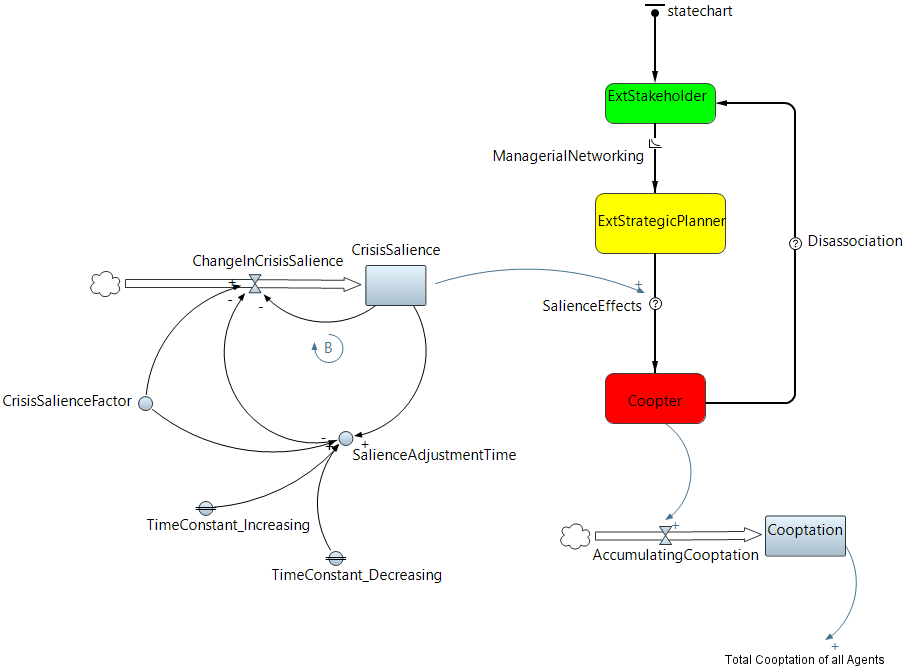 Documentation  AB-SD Hybrid Model: Strategic Planning, Crisis & CooptationImplemented in AnyLogic 8 AB-SD Hybrid Model: Strategic Planning, Crisis & CooptationImplemented in AnyLogic 8 AB-SD Hybrid Model: Strategic Planning, Crisis & CooptationImplemented in AnyLogic 8 AB-SD Hybrid Model: Strategic Planning, Crisis & CooptationImplemented in AnyLogic 8 AB-SD Hybrid Model: Strategic Planning, Crisis & CooptationImplemented in AnyLogic 8 NameValueValueValueGeneralGeneralGeneralGeneralModel time unitsmonthsmonthsmonthsNumerical methodsNumerical methodsNumerical methodsNumerical methodsDifferention Equations MethodEuler Euler Euler Algebraic Equations MethodModified NewtonModified NewtonModified NewtonMixed Equations MethodRK45+NewtonRK45+NewtonRK45+NewtonAbsolute accuracy1.0E-51.0E-51.0E-5Time accuracy1.0E-51.0E-51.0E-5Relative accuracy1.0E-51.0E-51.0E-5Fixed time step0.0010.0010.001Agent Type: ExternalStakeholderAgent Type: ExternalStakeholderAgent Type: ExternalStakeholderAgent Type: ExternalStakeholderAgent Type: ExternalStakeholderNameValueValueValueAgent in flowchartsAgent in flowchartsAgent in flowchartsAgent in flowchartsUse in flowcharts asAgentAgentAgentDimensions and movementDimensions and movementDimensions and movementDimensions and movementSpeed(10 : MPS)(10 : MPS)(10 : MPS)Rotate animation towards movementtruetruetrueRotate vertically as well (along Z-axis)truetruetrueSpace and networkSpace and networkSpace and networkSpace and networkSpace TypeContinuousContinuousContinuousAdvanced JavaAdvanced JavaAdvanced JavaAdvanced JavaGenericfalsefalsefalseParameter: CrisisSalienceFactorParameter: CrisisSalienceFactorParameter: CrisisSalienceFactorParameter: CrisisSalienceFactorParameter: CrisisSalienceFactorParameter: CrisisSalienceFactorParameter: CrisisSalienceFactorParameter: CrisisSalienceFactorParameter: CrisisSalienceFactorParameter: CrisisSalienceFactorParameter: CrisisSalienceFactorParameter: CrisisSalienceFactorParameter: CrisisSalienceFactorParameter: CrisisSalienceFactorParameter: CrisisSalienceFactorParameter: CrisisSalienceFactorParameter: CrisisSalienceFactorParameter: CrisisSalienceFactorParameter: CrisisSalienceFactorParameter: CrisisSalienceFactorParameter: CrisisSalienceFactorParameter: CrisisSalienceFactorNameNameNameNameNameNameNameValueValueValueValueValueValueValueValueValueValueValueGeneralGeneralGeneralGeneralGeneralGeneralGeneralGeneralGeneralGeneralGeneralGeneralGeneralGeneralGeneralGeneralGeneralGeneralArrayArrayArrayArrayArrayArrayArrayfalsefalsefalsefalsefalsefalsefalsefalsefalsefalsefalseDefault valueDefault valueDefault valueDefault valueDefault valueDefault valueDefault valuetriangular(0, 100, 20) triangular(0, 100, 20) triangular(0, 100, 20) triangular(0, 100, 20) triangular(0, 100, 20) triangular(0, 100, 20) triangular(0, 100, 20) triangular(0, 100, 20) triangular(0, 100, 20) triangular(0, 100, 20) triangular(0, 100, 20) TypeTypeTypeTypeTypeTypeTypedoubledoubledoubledoubledoubledoubledoubledoubledoubledoubledoubleShow at runtimeShow at runtimeShow at runtimeShow at runtimeShow at runtimeShow at runtimeShow at runtimetruetruetruetruetruetruetruetruetruetruetrueShow nameShow nameShow nameShow nameShow nameShow nameShow nametruetruetruetruetruetruetruetruetruetruetrueValue editorValue editorValue editorValue editorValue editorValue editorValue editorValue editorValue editorValue editorValue editorValue editorValue editorValue editorValue editorValue editorValue editorValue editorEditor controlEditor controlEditor controlEditor controlEditor controlEditor controlEditor controlTextTextTextTextTextTextTextTextTextTextTextAdvancedAdvancedAdvancedAdvancedAdvancedAdvancedAdvancedAdvancedAdvancedAdvancedAdvancedAdvancedAdvancedAdvancedAdvancedAdvancedAdvancedAdvancedNameNameNameNameNameNameNameValueValueValueValueValueValueValueValueValueValueValueSystem dynamics unitsSystem dynamics unitsSystem dynamics unitsSystem dynamics unitsSystem dynamics unitsSystem dynamics unitsSystem dynamics unitsfalsefalsefalsefalsefalsefalsefalsefalsefalsefalsefalseSave in snapshotSave in snapshotSave in snapshotSave in snapshotSave in snapshotSave in snapshotSave in snapshottruetruetruetruetruetruetruetruetruetruetrueStock: CrisisSalienceStock: CrisisSalienceStock: CrisisSalienceStock: CrisisSalienceStock: CrisisSalienceStock: CrisisSalienceStock: CrisisSalienceStock: CrisisSalienceStock: CrisisSalienceStock: CrisisSalienceStock: CrisisSalienceStock: CrisisSalienceStock: CrisisSalienceStock: CrisisSalienceStock: CrisisSalienceStock: CrisisSalienceStock: CrisisSalienceStock: CrisisSalienceStock: CrisisSalienceStock: CrisisSalienceStock: CrisisSalienceStock: CrisisSalienceDescription: Salience of crises: initially, 0 (no crises in memory).Description: Salience of crises: initially, 0 (no crises in memory).Description: Salience of crises: initially, 0 (no crises in memory).Description: Salience of crises: initially, 0 (no crises in memory).Description: Salience of crises: initially, 0 (no crises in memory).Description: Salience of crises: initially, 0 (no crises in memory).Description: Salience of crises: initially, 0 (no crises in memory).Description: Salience of crises: initially, 0 (no crises in memory).Description: Salience of crises: initially, 0 (no crises in memory).Description: Salience of crises: initially, 0 (no crises in memory).Description: Salience of crises: initially, 0 (no crises in memory).Description: Salience of crises: initially, 0 (no crises in memory).Description: Salience of crises: initially, 0 (no crises in memory).Description: Salience of crises: initially, 0 (no crises in memory).Description: Salience of crises: initially, 0 (no crises in memory).Description: Salience of crises: initially, 0 (no crises in memory).Description: Salience of crises: initially, 0 (no crises in memory).Description: Salience of crises: initially, 0 (no crises in memory).Description: Salience of crises: initially, 0 (no crises in memory).Description: Salience of crises: initially, 0 (no crises in memory).Description: Salience of crises: initially, 0 (no crises in memory).Description: Salience of crises: initially, 0 (no crises in memory).NameNameNameNameNameNameNameValueValueValueValueValueValueValueValueValueValueValueGeneralGeneralGeneralGeneralGeneralGeneralGeneralGeneralGeneralGeneralGeneralGeneralGeneralGeneralGeneralGeneralGeneralGeneralEquation modeEquation modeEquation modeEquation modeEquation modeEquation modeEquation modeClassicClassicClassicClassicClassicClassicClassicClassicClassicClassicClassicInitial valueInitial valueInitial valueInitial valueInitial valueInitial valueInitial value00000000000ArrayArrayArrayArrayArrayArrayArrayfalsefalsefalsefalsefalsefalsefalsefalsefalsefalsefalseShow at runtimeShow at runtimeShow at runtimeShow at runtimeShow at runtimeShow at runtimeShow at runtimetruetruetruetruetruetruetruetruetruetruetruePublicPublicPublicPublicPublicPublicPublicfalsefalsefalsefalsefalsefalsefalsefalsefalsefalsefalseShow nameShow nameShow nameShow nameShow nameShow nameShow nametruetruetruetruetruetruetruetruetruetruetrueAdvancedAdvancedAdvancedAdvancedAdvancedAdvancedAdvancedAdvancedAdvancedAdvancedAdvancedAdvancedAdvancedAdvancedAdvancedAdvancedAdvancedAdvancedSystem dynamics unitsSystem dynamics unitsSystem dynamics unitsSystem dynamics unitsSystem dynamics unitsSystem dynamics unitsSystem dynamics unitsfalsefalsefalsefalsefalsefalsefalsefalsefalsefalsefalseDescriptionDescriptionDescriptionDescriptionDescriptionDescriptionDescriptionDescriptionDescriptionDescriptionDescriptionDescriptionDescriptionDescriptionDescriptionDescriptionDescriptionDescriptionDescriptionDescriptionDescriptionDescriptionDescriptionDescriptionDescriptionSalience of crises: initially, 0 (no crises in memory).Salience of crises: initially, 0 (no crises in memory).Salience of crises: initially, 0 (no crises in memory).Salience of crises: initially, 0 (no crises in memory).Salience of crises: initially, 0 (no crises in memory).Salience of crises: initially, 0 (no crises in memory).Salience of crises: initially, 0 (no crises in memory).Salience of crises: initially, 0 (no crises in memory).Salience of crises: initially, 0 (no crises in memory).Salience of crises: initially, 0 (no crises in memory).Salience of crises: initially, 0 (no crises in memory).Dynamic Variable: SalienceAdjustmentTimeDynamic Variable: SalienceAdjustmentTimeDynamic Variable: SalienceAdjustmentTimeDynamic Variable: SalienceAdjustmentTimeDynamic Variable: SalienceAdjustmentTimeDynamic Variable: SalienceAdjustmentTimeDynamic Variable: SalienceAdjustmentTimeDynamic Variable: SalienceAdjustmentTimeDynamic Variable: SalienceAdjustmentTimeDynamic Variable: SalienceAdjustmentTimeDynamic Variable: SalienceAdjustmentTimeDynamic Variable: SalienceAdjustmentTimeDynamic Variable: SalienceAdjustmentTimeDynamic Variable: SalienceAdjustmentTimeDynamic Variable: SalienceAdjustmentTimeDynamic Variable: SalienceAdjustmentTimeDynamic Variable: SalienceAdjustmentTimeDynamic Variable: SalienceAdjustmentTimeDynamic Variable: SalienceAdjustmentTimeDynamic Variable: SalienceAdjustmentTimeDynamic Variable: SalienceAdjustmentTimeDynamic Variable: SalienceAdjustmentTimeNameNameNameNameNameNameNameValueValueValueValueValueValueValueValueValueValueValueGeneralGeneralGeneralGeneralGeneralGeneralGeneralGeneralGeneralGeneralGeneralGeneralGeneralGeneralGeneralGeneralGeneralGeneralFormulaFormulaFormulaFormulaFormulaFormulaFormulaCrisisSalienceFactor >= CrisisSalience ? TimeConstant_Increasing : TimeConstant_DecreasingCrisisSalienceFactor >= CrisisSalience ? TimeConstant_Increasing : TimeConstant_DecreasingCrisisSalienceFactor >= CrisisSalience ? TimeConstant_Increasing : TimeConstant_DecreasingCrisisSalienceFactor >= CrisisSalience ? TimeConstant_Increasing : TimeConstant_DecreasingCrisisSalienceFactor >= CrisisSalience ? TimeConstant_Increasing : TimeConstant_DecreasingCrisisSalienceFactor >= CrisisSalience ? TimeConstant_Increasing : TimeConstant_DecreasingCrisisSalienceFactor >= CrisisSalience ? TimeConstant_Increasing : TimeConstant_DecreasingCrisisSalienceFactor >= CrisisSalience ? TimeConstant_Increasing : TimeConstant_DecreasingCrisisSalienceFactor >= CrisisSalience ? TimeConstant_Increasing : TimeConstant_DecreasingCrisisSalienceFactor >= CrisisSalience ? TimeConstant_Increasing : TimeConstant_DecreasingCrisisSalienceFactor >= CrisisSalience ? TimeConstant_Increasing : TimeConstant_DecreasingConstantConstantConstantConstantConstantConstantConstantfalsefalsefalsefalsefalsefalsefalsefalsefalsefalsefalseExternalExternalExternalExternalExternalExternalExternalfalsefalsefalsefalsefalsefalsefalsefalsefalsefalsefalseArrayArrayArrayArrayArrayArrayArrayfalsefalsefalsefalsefalsefalsefalsefalsefalsefalsefalseShow at runtimeShow at runtimeShow at runtimeShow at runtimeShow at runtimeShow at runtimeShow at runtimetruetruetruetruetruetruetruetruetruetruetruePublicPublicPublicPublicPublicPublicPublicfalsefalsefalsefalsefalsefalsefalsefalsefalsefalsefalseShow nameShow nameShow nameShow nameShow nameShow nameShow nametruetruetruetruetruetruetruetruetruetruetrueAdvancedAdvancedAdvancedAdvancedAdvancedAdvancedAdvancedAdvancedAdvancedAdvancedAdvancedAdvancedAdvancedAdvancedAdvancedAdvancedAdvancedAdvancedSystem dynamics unitsSystem dynamics unitsSystem dynamics unitsSystem dynamics unitsSystem dynamics unitsSystem dynamics unitsSystem dynamics unitsfalsefalsefalsefalsefalsefalsefalsefalsefalsefalsefalseDynamic Variable: TimeConstant_DecreasingDynamic Variable: TimeConstant_DecreasingDynamic Variable: TimeConstant_DecreasingDynamic Variable: TimeConstant_DecreasingDynamic Variable: TimeConstant_DecreasingDynamic Variable: TimeConstant_DecreasingDynamic Variable: TimeConstant_DecreasingDynamic Variable: TimeConstant_DecreasingDynamic Variable: TimeConstant_DecreasingDynamic Variable: TimeConstant_DecreasingDynamic Variable: TimeConstant_DecreasingDynamic Variable: TimeConstant_DecreasingDynamic Variable: TimeConstant_DecreasingDynamic Variable: TimeConstant_DecreasingDynamic Variable: TimeConstant_DecreasingDynamic Variable: TimeConstant_DecreasingDynamic Variable: TimeConstant_DecreasingDynamic Variable: TimeConstant_DecreasingDynamic Variable: TimeConstant_DecreasingDynamic Variable: TimeConstant_DecreasingDynamic Variable: TimeConstant_DecreasingDynamic Variable: TimeConstant_DecreasingDescription: Time constant governing adjustment when output is decreasingDescription: Time constant governing adjustment when output is decreasingDescription: Time constant governing adjustment when output is decreasingDescription: Time constant governing adjustment when output is decreasingDescription: Time constant governing adjustment when output is decreasingDescription: Time constant governing adjustment when output is decreasingDescription: Time constant governing adjustment when output is decreasingDescription: Time constant governing adjustment when output is decreasingDescription: Time constant governing adjustment when output is decreasingDescription: Time constant governing adjustment when output is decreasingDescription: Time constant governing adjustment when output is decreasingDescription: Time constant governing adjustment when output is decreasingDescription: Time constant governing adjustment when output is decreasingDescription: Time constant governing adjustment when output is decreasingDescription: Time constant governing adjustment when output is decreasingDescription: Time constant governing adjustment when output is decreasingDescription: Time constant governing adjustment when output is decreasingDescription: Time constant governing adjustment when output is decreasingDescription: Time constant governing adjustment when output is decreasingDescription: Time constant governing adjustment when output is decreasingDescription: Time constant governing adjustment when output is decreasingDescription: Time constant governing adjustment when output is decreasingNameNameNameNameNameNameNameValueValueValueValueValueValueValueValueValueValueValueGeneralGeneralGeneralGeneralGeneralGeneralGeneralGeneralGeneralGeneralGeneralGeneralGeneralGeneralGeneralGeneralGeneralGeneralValueValueValueValueValueValueValue99999999999ConstantConstantConstantConstantConstantConstantConstanttruetruetruetruetruetruetruetruetruetruetrueExternalExternalExternalExternalExternalExternalExternalfalsefalsefalsefalsefalsefalsefalsefalsefalsefalsefalseArrayArrayArrayArrayArrayArrayArrayfalsefalsefalsefalsefalsefalsefalsefalsefalsefalsefalseShow at runtimeShow at runtimeShow at runtimeShow at runtimeShow at runtimeShow at runtimeShow at runtimetruetruetruetruetruetruetruetruetruetruetruePublicPublicPublicPublicPublicPublicPublicfalsefalsefalsefalsefalsefalsefalsefalsefalsefalsefalseShow nameShow nameShow nameShow nameShow nameShow nameShow nametruetruetruetruetruetruetruetruetruetruetrueAdvancedAdvancedAdvancedAdvancedAdvancedAdvancedAdvancedAdvancedAdvancedAdvancedAdvancedAdvancedAdvancedAdvancedAdvancedAdvancedAdvancedAdvancedSystem dynamics unitsSystem dynamics unitsSystem dynamics unitsSystem dynamics unitsSystem dynamics unitsSystem dynamics unitsSystem dynamics unitsfalsefalsefalsefalsefalsefalsefalsefalsefalsefalsefalseDescriptionDescriptionDescriptionDescriptionDescriptionDescriptionDescriptionDescriptionDescriptionDescriptionDescriptionDescriptionDescriptionDescriptionDescriptionDescriptionDescriptionDescriptionDescriptionDescriptionDescriptionDescriptionDescriptionDescriptionDescriptionTime constant governing adjustment when output is decreasingTime constant governing adjustment when output is decreasingTime constant governing adjustment when output is decreasingTime constant governing adjustment when output is decreasingTime constant governing adjustment when output is decreasingTime constant governing adjustment when output is decreasingTime constant governing adjustment when output is decreasingTime constant governing adjustment when output is decreasingTime constant governing adjustment when output is decreasingTime constant governing adjustment when output is decreasingTime constant governing adjustment when output is decreasingDynamic Variable: CrisisSalienceFactorDynamic Variable: CrisisSalienceFactorDynamic Variable: CrisisSalienceFactorDynamic Variable: CrisisSalienceFactorDynamic Variable: CrisisSalienceFactorDynamic Variable: CrisisSalienceFactorDynamic Variable: CrisisSalienceFactorDynamic Variable: CrisisSalienceFactorDynamic Variable: CrisisSalienceFactorDynamic Variable: CrisisSalienceFactorDynamic Variable: CrisisSalienceFactorDynamic Variable: CrisisSalienceFactorDynamic Variable: CrisisSalienceFactorDynamic Variable: CrisisSalienceFactorDynamic Variable: CrisisSalienceFactorDynamic Variable: CrisisSalienceFactorDynamic Variable: CrisisSalienceFactorDynamic Variable: CrisisSalienceFactorDynamic Variable: CrisisSalienceFactorDynamic Variable: CrisisSalienceFactorDynamic Variable: CrisisSalienceFactorDynamic Variable: CrisisSalienceFactorNameNameNameNameNameNameNameValueValueValueValueValueValueValueValueValueValueValueGeneralGeneralGeneralGeneralGeneralGeneralGeneralGeneralGeneralGeneralGeneralGeneralGeneralGeneralGeneralGeneralGeneralGeneralFormulaFormulaFormulaFormulaFormulaFormulaFormulamain.fiscalResilienceGapmain.fiscalResilienceGapmain.fiscalResilienceGapmain.fiscalResilienceGapmain.fiscalResilienceGapmain.fiscalResilienceGapmain.fiscalResilienceGapmain.fiscalResilienceGapmain.fiscalResilienceGapmain.fiscalResilienceGapmain.fiscalResilienceGapConstantConstantConstantConstantConstantConstantConstantfalsefalsefalsefalsefalsefalsefalsefalsefalsefalsefalseExternalExternalExternalExternalExternalExternalExternalfalsefalsefalsefalsefalsefalsefalsefalsefalsefalsefalseArrayArrayArrayArrayArrayArrayArrayfalsefalsefalsefalsefalsefalsefalsefalsefalsefalsefalseShow at runtimeShow at runtimeShow at runtimeShow at runtimeShow at runtimeShow at runtimeShow at runtimetruetruetruetruetruetruetruetruetruetruetruePublicPublicPublicPublicPublicPublicPublicfalsefalsefalsefalsefalsefalsefalsefalsefalsefalsefalseShow nameShow nameShow nameShow nameShow nameShow nameShow nametruetruetruetruetruetruetruetruetruetruetrueAdvancedAdvancedAdvancedAdvancedAdvancedAdvancedAdvancedAdvancedAdvancedAdvancedAdvancedAdvancedAdvancedAdvancedAdvancedAdvancedAdvancedAdvancedSystem dynamics unitsSystem dynamics unitsSystem dynamics unitsSystem dynamics unitsSystem dynamics unitsSystem dynamics unitsSystem dynamics unitsfalsefalsefalsefalsefalsefalsefalsefalsefalsefalsefalseDynamic Variable: TimeConstant_IncreasingDynamic Variable: TimeConstant_IncreasingDynamic Variable: TimeConstant_IncreasingDynamic Variable: TimeConstant_IncreasingDynamic Variable: TimeConstant_IncreasingDynamic Variable: TimeConstant_IncreasingDynamic Variable: TimeConstant_IncreasingDynamic Variable: TimeConstant_IncreasingDynamic Variable: TimeConstant_IncreasingDynamic Variable: TimeConstant_IncreasingDynamic Variable: TimeConstant_IncreasingDynamic Variable: TimeConstant_IncreasingDynamic Variable: TimeConstant_IncreasingDynamic Variable: TimeConstant_IncreasingDynamic Variable: TimeConstant_IncreasingDynamic Variable: TimeConstant_IncreasingDynamic Variable: TimeConstant_IncreasingDynamic Variable: TimeConstant_IncreasingDynamic Variable: TimeConstant_IncreasingDynamic Variable: TimeConstant_IncreasingDynamic Variable: TimeConstant_IncreasingDynamic Variable: TimeConstant_IncreasingNameNameNameNameNameNameNameValueValueValueValueValueValueValueValueValueValueValueGeneralGeneralGeneralGeneralGeneralGeneralGeneralGeneralGeneralGeneralGeneralGeneralGeneralGeneralGeneralGeneralGeneralGeneralValueValueValueValueValueValueValue33333333333NameNameNameNameNameNameNameValueValueValueValueValueValueValueValueValueValueValueConstantConstantConstantConstantConstantConstantConstanttruetruetruetruetruetruetruetruetruetruetrueExternalExternalExternalExternalExternalExternalExternalfalsefalsefalsefalsefalsefalsefalsefalsefalsefalsefalseArrayArrayArrayArrayArrayArrayArrayfalsefalsefalsefalsefalsefalsefalsefalsefalsefalsefalseShow at runtimeShow at runtimeShow at runtimeShow at runtimeShow at runtimeShow at runtimeShow at runtimetruetruetruetruetruetruetruetruetruetruetruePublicPublicPublicPublicPublicPublicPublicfalsefalsefalsefalsefalsefalsefalsefalsefalsefalsefalseShow nameShow nameShow nameShow nameShow nameShow nameShow nametruetruetruetruetruetruetruetruetruetruetrueAdvancedAdvancedAdvancedAdvancedAdvancedAdvancedAdvancedAdvancedAdvancedAdvancedAdvancedAdvancedAdvancedAdvancedAdvancedAdvancedAdvancedAdvancedSystem dynamics unitsSystem dynamics unitsSystem dynamics unitsSystem dynamics unitsSystem dynamics unitsSystem dynamics unitsSystem dynamics unitsfalsefalsefalsefalsefalsefalsefalsefalsefalsefalsefalseDescriptionDescriptionDescriptionDescriptionDescriptionDescriptionDescriptionDescriptionDescriptionDescriptionDescriptionDescriptionDescriptionDescriptionDescriptionDescriptionDescriptionDescriptionDescriptionDescriptionDescriptionDescriptionDescriptionDescriptionDescriptionTime constant that characterizes the adjustment when the output is increasing (when delay X exceeds or equals the output X').Time constant that characterizes the adjustment when the output is increasing (when delay X exceeds or equals the output X').Time constant that characterizes the adjustment when the output is increasing (when delay X exceeds or equals the output X').Time constant that characterizes the adjustment when the output is increasing (when delay X exceeds or equals the output X').Time constant that characterizes the adjustment when the output is increasing (when delay X exceeds or equals the output X').Time constant that characterizes the adjustment when the output is increasing (when delay X exceeds or equals the output X').Time constant that characterizes the adjustment when the output is increasing (when delay X exceeds or equals the output X').Time constant that characterizes the adjustment when the output is increasing (when delay X exceeds or equals the output X').Time constant that characterizes the adjustment when the output is increasing (when delay X exceeds or equals the output X').Time constant that characterizes the adjustment when the output is increasing (when delay X exceeds or equals the output X').Time constant that characterizes the adjustment when the output is increasing (when delay X exceeds or equals the output X').Flow: ChangeInCrisisSalienceFlow: ChangeInCrisisSalienceFlow: ChangeInCrisisSalienceFlow: ChangeInCrisisSalienceFlow: ChangeInCrisisSalienceFlow: ChangeInCrisisSalienceFlow: ChangeInCrisisSalienceFlow: ChangeInCrisisSalienceFlow: ChangeInCrisisSalienceFlow: ChangeInCrisisSalienceFlow: ChangeInCrisisSalienceFlow: ChangeInCrisisSalienceFlow: ChangeInCrisisSalienceFlow: ChangeInCrisisSalienceFlow: ChangeInCrisisSalienceFlow: ChangeInCrisisSalienceFlow: ChangeInCrisisSalienceFlow: ChangeInCrisisSalienceFlow: ChangeInCrisisSalienceFlow: ChangeInCrisisSalienceFlow: ChangeInCrisisSalienceFlow: ChangeInCrisisSalienceNameNameNameNameNameNameNameValueValueValueValueValueValueValueValueValueValueValueGeneralGeneralGeneralGeneralGeneralGeneralGeneralGeneralGeneralGeneralGeneralGeneralGeneralGeneralGeneralGeneralGeneralGeneralFormulaFormulaFormulaFormulaFormulaFormulaFormula( CrisisSalienceFactor - CrisisSalience ) / SalienceAdjustmentTime( CrisisSalienceFactor - CrisisSalience ) / SalienceAdjustmentTime( CrisisSalienceFactor - CrisisSalience ) / SalienceAdjustmentTime( CrisisSalienceFactor - CrisisSalience ) / SalienceAdjustmentTime( CrisisSalienceFactor - CrisisSalience ) / SalienceAdjustmentTime( CrisisSalienceFactor - CrisisSalience ) / SalienceAdjustmentTime( CrisisSalienceFactor - CrisisSalience ) / SalienceAdjustmentTime( CrisisSalienceFactor - CrisisSalience ) / SalienceAdjustmentTime( CrisisSalienceFactor - CrisisSalience ) / SalienceAdjustmentTime( CrisisSalienceFactor - CrisisSalience ) / SalienceAdjustmentTime( CrisisSalienceFactor - CrisisSalience ) / SalienceAdjustmentTimeConstantConstantConstantConstantConstantConstantConstantfalsefalsefalsefalsefalsefalsefalsefalsefalsefalsefalseExternalExternalExternalExternalExternalExternalExternalfalsefalsefalsefalsefalsefalsefalsefalsefalsefalsefalseArrayArrayArrayArrayArrayArrayArrayfalsefalsefalsefalsefalsefalsefalsefalsefalsefalsefalseShow at runtimeShow at runtimeShow at runtimeShow at runtimeShow at runtimeShow at runtimeShow at runtimetruetruetruetruetruetruetruetruetruetruetruePublicPublicPublicPublicPublicPublicPublicfalsefalsefalsefalsefalsefalsefalsefalsefalsefalsefalseShow nameShow nameShow nameShow nameShow nameShow nameShow nametruetruetruetruetruetruetruetruetruetruetrueAdvancedAdvancedAdvancedAdvancedAdvancedAdvancedAdvancedAdvancedAdvancedAdvancedAdvancedAdvancedAdvancedAdvancedAdvancedAdvancedAdvancedAdvancedSystem dynamics unitsSystem dynamics unitsSystem dynamics unitsSystem dynamics unitsSystem dynamics unitsSystem dynamics unitsSystem dynamics unitsfalsefalsefalsefalsefalsefalsefalsefalsefalsefalsefalseFlow: ChangeInCrisisSalienceFlow: ChangeInCrisisSalienceFlow: ChangeInCrisisSalienceFlow: ChangeInCrisisSalienceFlow: ChangeInCrisisSalienceFlow: ChangeInCrisisSalienceFlow: ChangeInCrisisSalienceFlow: ChangeInCrisisSalienceFlow: ChangeInCrisisSalienceFlow: ChangeInCrisisSalienceFlow: ChangeInCrisisSalienceFlow: ChangeInCrisisSalienceFlow: ChangeInCrisisSalienceFlow: ChangeInCrisisSalienceFlow: ChangeInCrisisSalienceFlow: ChangeInCrisisSalienceFlow: ChangeInCrisisSalienceFlow: ChangeInCrisisSalienceFlow: ChangeInCrisisSalienceFlow: ChangeInCrisisSalienceFlow: ChangeInCrisisSalienceFlow: ChangeInCrisisSalienceNameNameNameNameNameNameNameValueValueValueValueValueValueValueValueValueValueValueGeneralGeneralGeneralGeneralGeneralGeneralGeneralGeneralGeneralGeneralGeneralGeneralGeneralGeneralGeneralGeneralGeneralGeneralFormulaFormulaFormulaFormulaFormulaFormulaFormula( CrisisSalienceFactor - CrisisSalience ) / SalienceAdjustmentTime( CrisisSalienceFactor - CrisisSalience ) / SalienceAdjustmentTime( CrisisSalienceFactor - CrisisSalience ) / SalienceAdjustmentTime( CrisisSalienceFactor - CrisisSalience ) / SalienceAdjustmentTime( CrisisSalienceFactor - CrisisSalience ) / SalienceAdjustmentTime( CrisisSalienceFactor - CrisisSalience ) / SalienceAdjustmentTime( CrisisSalienceFactor - CrisisSalience ) / SalienceAdjustmentTime( CrisisSalienceFactor - CrisisSalience ) / SalienceAdjustmentTime( CrisisSalienceFactor - CrisisSalience ) / SalienceAdjustmentTime( CrisisSalienceFactor - CrisisSalience ) / SalienceAdjustmentTime( CrisisSalienceFactor - CrisisSalience ) / SalienceAdjustmentTimeConstantConstantConstantConstantConstantConstantConstantfalsefalsefalsefalsefalsefalsefalsefalsefalsefalsefalseExternalExternalExternalExternalExternalExternalExternalfalsefalsefalsefalsefalsefalsefalsefalsefalsefalsefalseArrayArrayArrayArrayArrayArrayArrayfalsefalsefalsefalsefalsefalsefalsefalsefalsefalsefalseShow at runtimeShow at runtimeShow at runtimeShow at runtimeShow at runtimeShow at runtimeShow at runtimetruetruetruetruetruetruetruetruetruetruetruePublicPublicPublicPublicPublicPublicPublicfalsefalsefalsefalsefalsefalsefalsefalsefalsefalsefalseShow nameShow nameShow nameShow nameShow nameShow nameShow nametruetruetruetruetruetruetruetruetruetruetrueAdvancedAdvancedAdvancedAdvancedAdvancedAdvancedAdvancedAdvancedAdvancedAdvancedAdvancedAdvancedAdvancedAdvancedAdvancedAdvancedAdvancedAdvancedSystem dynamics unitsSystem dynamics unitsSystem dynamics unitsSystem dynamics unitsSystem dynamics unitsSystem dynamics unitsSystem dynamics unitsfalsefalsefalsefalsefalsefalsefalsefalsefalsefalsefalseStock: CooptationStock: CooptationStock: CooptationStock: CooptationStock: CooptationStock: CooptationStock: CooptationStock: CooptationStock: CooptationStock: CooptationStock: CooptationStock: CooptationStock: CooptationStock: CooptationStock: CooptationStock: CooptationStock: CooptationStock: CooptationStock: CooptationStock: CooptationStock: CooptationStock: CooptationNameNameNameNameNameNameNameValueValueValueValueValueValueValueValueValueValueValueGeneralGeneralGeneralGeneralGeneralGeneralGeneralGeneralGeneralGeneralGeneralGeneralGeneralGeneralGeneralGeneralGeneralGeneralEquation modeEquation modeEquation modeEquation modeEquation modeEquation modeEquation modeClassicClassicClassicClassicClassicClassicClassicClassicClassicClassicClassicInitial valueInitial valueInitial valueInitial valueInitial valueInitial valueInitial value00000000000ArrayArrayArrayArrayArrayArrayArrayfalsefalsefalsefalsefalsefalsefalsefalsefalsefalsefalseShow at runtimeShow at runtimeShow at runtimeShow at runtimeShow at runtimeShow at runtimeShow at runtimetruetruetruetruetruetruetruetruetruetruetruePublicPublicPublicPublicPublicPublicPublicfalsefalsefalsefalsefalsefalsefalsefalsefalsefalsefalseShow nameShow nameShow nameShow nameShow nameShow nameShow nametruetruetruetruetruetruetruetruetruetruetrueAdvancedAdvancedAdvancedAdvancedAdvancedAdvancedAdvancedAdvancedAdvancedAdvancedAdvancedAdvancedAdvancedAdvancedAdvancedAdvancedAdvancedAdvancedSystem dynamics unitsSystem dynamics unitsSystem dynamics unitsSystem dynamics unitsSystem dynamics unitsSystem dynamics unitsSystem dynamics unitsfalsefalsefalsefalsefalsefalsefalsefalsefalsefalsefalseFlow: AccumulatingCooptationFlow: AccumulatingCooptationFlow: AccumulatingCooptationFlow: AccumulatingCooptationFlow: AccumulatingCooptationFlow: AccumulatingCooptationFlow: AccumulatingCooptationFlow: AccumulatingCooptationFlow: AccumulatingCooptationFlow: AccumulatingCooptationFlow: AccumulatingCooptationFlow: AccumulatingCooptationFlow: AccumulatingCooptationFlow: AccumulatingCooptationFlow: AccumulatingCooptationFlow: AccumulatingCooptationFlow: AccumulatingCooptationFlow: AccumulatingCooptationFlow: AccumulatingCooptationFlow: AccumulatingCooptationFlow: AccumulatingCooptationFlow: AccumulatingCooptationNameNameNameNameNameNameNameValueValueValueValueValueValueValueValueValueValueValueGeneralGeneralGeneralGeneralGeneralGeneralGeneralGeneralGeneralGeneralGeneralGeneralGeneralGeneralGeneralGeneralGeneralGeneralFormulaFormulaFormulaFormulaFormulaFormulaFormulainState( Coopter ) ?
	10 : 0inState( Coopter ) ?
	10 : 0inState( Coopter ) ?
	10 : 0inState( Coopter ) ?
	10 : 0inState( Coopter ) ?
	10 : 0inState( Coopter ) ?
	10 : 0inState( Coopter ) ?
	10 : 0inState( Coopter ) ?
	10 : 0inState( Coopter ) ?
	10 : 0inState( Coopter ) ?
	10 : 0inState( Coopter ) ?
	10 : 0ConstantConstantConstantConstantConstantConstantConstantfalsefalsefalsefalsefalsefalsefalsefalsefalsefalsefalseExternalExternalExternalExternalExternalExternalExternalfalsefalsefalsefalsefalsefalsefalsefalsefalsefalsefalseArrayArrayArrayArrayArrayArrayArrayfalsefalsefalsefalsefalsefalsefalsefalsefalsefalsefalseShow at runtimeShow at runtimeShow at runtimeShow at runtimeShow at runtimeShow at runtimeShow at runtimetruetruetruetruetruetruetruetruetruetruetruePublicPublicPublicPublicPublicPublicPublicfalsefalsefalsefalsefalsefalsefalsefalsefalsefalsefalseShow nameShow nameShow nameShow nameShow nameShow nameShow nametruetruetruetruetruetruetruetruetruetruetrueAdvancedAdvancedAdvancedAdvancedAdvancedAdvancedAdvancedAdvancedAdvancedAdvancedAdvancedAdvancedAdvancedAdvancedAdvancedAdvancedAdvancedAdvancedSystem dynamics unitsSystem dynamics unitsSystem dynamics unitsSystem dynamics unitsSystem dynamics unitsSystem dynamics unitsSystem dynamics unitsfalsefalsefalsefalsefalsefalsefalsefalsefalsefalsefalseStatechart Entry Point: statechartStatechart Entry Point: statechartStatechart Entry Point: statechartStatechart Entry Point: statechartStatechart Entry Point: statechartStatechart Entry Point: statechartStatechart Entry Point: statechartStatechart Entry Point: statechartStatechart Entry Point: statechartStatechart Entry Point: statechartStatechart Entry Point: statechartStatechart Entry Point: statechartStatechart Entry Point: statechartStatechart Entry Point: statechartStatechart Entry Point: statechartStatechart Entry Point: statechartStatechart Entry Point: statechartStatechart Entry Point: statechartStatechart Entry Point: statechartStatechart Entry Point: statechartStatechart Entry Point: statechartStatechart Entry Point: statechartNameNameNameNameNameNameNameValueValueValueValueValueValueValueValueValueValueValueGeneralGeneralGeneralGeneralGeneralGeneralGeneralGeneralGeneralGeneralGeneralGeneralGeneralGeneralGeneralGeneralGeneralGeneralLoggingLoggingLoggingLoggingLoggingLoggingLoggingtruetruetruetruetruetruetruetruetruetruetrueShow at runtimeShow at runtimeShow at runtimeShow at runtimeShow at runtimeShow at runtimeShow at runtimetruetruetruetruetruetruetruetruetruetruetrueShow nameShow nameShow nameShow nameShow nameShow nameShow nametruetruetruetruetruetruetruetruetruetruetrueTransition: ManagerialNetworkingTransition: ManagerialNetworkingTransition: ManagerialNetworkingTransition: ManagerialNetworkingTransition: ManagerialNetworkingTransition: ManagerialNetworkingTransition: ManagerialNetworkingTransition: ManagerialNetworkingTransition: ManagerialNetworkingTransition: ManagerialNetworkingTransition: ManagerialNetworkingTransition: ManagerialNetworkingTransition: ManagerialNetworkingTransition: ManagerialNetworkingTransition: ManagerialNetworkingTransition: ManagerialNetworkingTransition: ManagerialNetworkingTransition: ManagerialNetworkingTransition: ManagerialNetworkingTransition: ManagerialNetworkingTransition: ManagerialNetworkingTransition: ManagerialNetworkingNameNameNameNameNameNameNameValueValueValueValueValueValueValueValueValueValueValueGeneralGeneralGeneralGeneralGeneralGeneralGeneralGeneralGeneralGeneralGeneralGeneralGeneralGeneralGeneralGeneralGeneralGeneralRateRateRateRateRateRateRate(main.NetworkingIndex : PER_MONTH)(main.NetworkingIndex : PER_MONTH)(main.NetworkingIndex : PER_MONTH)(main.NetworkingIndex : PER_MONTH)(main.NetworkingIndex : PER_MONTH)(main.NetworkingIndex : PER_MONTH)(main.NetworkingIndex : PER_MONTH)(main.NetworkingIndex : PER_MONTH)(main.NetworkingIndex : PER_MONTH)(main.NetworkingIndex : PER_MONTH)(main.NetworkingIndex : PER_MONTH)Trigger typeTrigger typeTrigger typeTrigger typeTrigger typeTrigger typeTrigger typeRateRateRateRateRateRateRateRateRateRateRateShow nameShow nameShow nameShow nameShow nameShow nameShow nametruetruetruetruetruetruetruetruetruetruetrueTransition: SalienceEffectsTransition: SalienceEffectsTransition: SalienceEffectsTransition: SalienceEffectsTransition: SalienceEffectsTransition: SalienceEffectsTransition: SalienceEffectsTransition: SalienceEffectsTransition: SalienceEffectsTransition: SalienceEffectsTransition: SalienceEffectsTransition: SalienceEffectsTransition: SalienceEffectsTransition: SalienceEffectsTransition: SalienceEffectsTransition: SalienceEffectsTransition: SalienceEffectsTransition: SalienceEffectsTransition: SalienceEffectsTransition: SalienceEffectsTransition: SalienceEffectsTransition: SalienceEffectsNameNameNameNameNameNameNameValueValueValueValueValueValueValueValueValueValueValueGeneralGeneralGeneralGeneralGeneralGeneralGeneralGeneralGeneralGeneralGeneralGeneralGeneralGeneralGeneralGeneralGeneralGeneralConditionConditionConditionConditionConditionConditionConditionCrisisSalience > 40CrisisSalience > 40CrisisSalience > 40CrisisSalience > 40CrisisSalience > 40CrisisSalience > 40CrisisSalience > 40CrisisSalience > 40CrisisSalience > 40CrisisSalience > 40CrisisSalience > 40Trigger typeTrigger typeTrigger typeTrigger typeTrigger typeTrigger typeTrigger typeConditionConditionConditionConditionConditionConditionConditionConditionConditionConditionConditionShow nameShow nameShow nameShow nameShow nameShow nameShow nametruetruetruetruetruetruetruetruetruetruetrueTransition: DisassociationTransition: DisassociationTransition: DisassociationTransition: DisassociationTransition: DisassociationTransition: DisassociationTransition: DisassociationTransition: DisassociationTransition: DisassociationTransition: DisassociationTransition: DisassociationTransition: DisassociationTransition: DisassociationTransition: DisassociationTransition: DisassociationTransition: DisassociationTransition: DisassociationTransition: DisassociationTransition: DisassociationTransition: DisassociationTransition: DisassociationTransition: DisassociationNameNameNameNameNameNameNameValueValueValueValueValueValueValueValueValueValueValueGeneralGeneralGeneralGeneralGeneralGeneralGeneralGeneralGeneralGeneralGeneralGeneralGeneralGeneralGeneralGeneralGeneralGeneralConditionConditionConditionConditionConditionConditionConditionCrisisSalience < 60CrisisSalience < 60CrisisSalience < 60CrisisSalience < 60CrisisSalience < 60CrisisSalience < 60CrisisSalience < 60CrisisSalience < 60CrisisSalience < 60CrisisSalience < 60CrisisSalience < 60Trigger typeTrigger typeTrigger typeTrigger typeTrigger typeTrigger typeTrigger typeConditionConditionConditionConditionConditionConditionConditionConditionConditionConditionConditionShow nameShow nameShow nameShow nameShow nameShow nameShow nametruetruetruetruetruetruetruetruetruetruetrueState: ExtStakeholderState: ExtStakeholderState: ExtStakeholderState: ExtStakeholderState: ExtStakeholderState: ExtStakeholderState: ExtStakeholderState: ExtStakeholderState: ExtStakeholderState: ExtStakeholderState: ExtStakeholderState: ExtStakeholderState: ExtStakeholderState: ExtStakeholderState: ExtStakeholderState: ExtStakeholderState: ExtStakeholderState: ExtStakeholderState: ExtStakeholderState: ExtStakeholderState: ExtStakeholderState: ExtStakeholderNameNameNameNameNameNameNameValueValueValueValueValueValueValueValueValueValueValueGeneralGeneralGeneralGeneralGeneralGeneralGeneralGeneralGeneralGeneralGeneralGeneralGeneralGeneralGeneralGeneralGeneralGeneralExit actionExit actionExit actionExit actionExit actionExit actionExit actionEntry actionEntry actionEntry actionEntry actionEntry actionEntry actionEntry actionshapeBody.setFillColor(yellow)shapeBody.setFillColor(yellow)shapeBody.setFillColor(yellow)shapeBody.setFillColor(yellow)shapeBody.setFillColor(yellow)shapeBody.setFillColor(yellow)shapeBody.setFillColor(yellow)shapeBody.setFillColor(yellow)shapeBody.setFillColor(yellow)shapeBody.setFillColor(yellow)shapeBody.setFillColor(yellow)Fill colorFill colorFill colorFill colorFill colorFill colorFill colorwhitewhitewhitewhitewhitewhitewhitewhitewhitewhitewhiteShow nameShow nameShow nameShow nameShow nameShow nameShow nametruetruetruetruetruetruetruetruetruetruetrueState: ExtStrategicPlannerState: ExtStrategicPlannerState: ExtStrategicPlannerState: ExtStrategicPlannerState: ExtStrategicPlannerState: ExtStrategicPlannerState: ExtStrategicPlannerState: ExtStrategicPlannerState: ExtStrategicPlannerState: ExtStrategicPlannerState: ExtStrategicPlannerState: ExtStrategicPlannerState: ExtStrategicPlannerState: ExtStrategicPlannerState: ExtStrategicPlannerState: ExtStrategicPlannerState: ExtStrategicPlannerState: ExtStrategicPlannerState: ExtStrategicPlannerState: ExtStrategicPlannerState: ExtStrategicPlannerState: ExtStrategicPlannerNameNameNameNameNameNameNameValueValueValueValueValueValueValueValueValueValueValueGeneralGeneralGeneralGeneralGeneralGeneralGeneralGeneralGeneralGeneralGeneralGeneralGeneralGeneralGeneralGeneralGeneralGeneralEntry actionEntry actionEntry actionEntry actionEntry actionEntry actionEntry actionshapeBody.setFillColor(lime);shapeBody.setFillColor(lime);shapeBody.setFillColor(lime);shapeBody.setFillColor(lime);shapeBody.setFillColor(lime);shapeBody.setFillColor(lime);shapeBody.setFillColor(lime);shapeBody.setFillColor(lime);shapeBody.setFillColor(lime);shapeBody.setFillColor(lime);shapeBody.setFillColor(lime);Fill colorFill colorFill colorFill colorFill colorFill colorFill colorwhitewhitewhitewhitewhitewhitewhitewhitewhitewhitewhiteShow nameShow nameShow nameShow nameShow nameShow nameShow nametruetruetruetruetruetruetruetruetruetruetrueState: CoopterState: CoopterState: CoopterState: CoopterState: CoopterState: CoopterState: CoopterState: CoopterState: CoopterState: CoopterState: CoopterState: CoopterState: CoopterState: CoopterState: CoopterState: CoopterState: CoopterState: CoopterState: CoopterState: CoopterState: CoopterState: CoopterNameNameNameNameNameNameNameValueValueValueValueValueValueValueValueValueValueValueGeneralGeneralGeneralGeneralGeneralGeneralGeneralGeneralGeneralGeneralGeneralGeneralGeneralGeneralGeneralGeneralGeneralGeneralExit actionExit actionExit actionExit actionExit actionExit actionExit actionCooptation = 0;Cooptation = 0;Cooptation = 0;Cooptation = 0;Cooptation = 0;Cooptation = 0;Cooptation = 0;Cooptation = 0;Cooptation = 0;Cooptation = 0;Cooptation = 0;Entry actionEntry actionEntry actionEntry actionEntry actionEntry actionEntry actionshapeBody.setFillColor(red);shapeBody.setFillColor(red);shapeBody.setFillColor(red);shapeBody.setFillColor(red);shapeBody.setFillColor(red);shapeBody.setFillColor(red);shapeBody.setFillColor(red);shapeBody.setFillColor(red);shapeBody.setFillColor(red);shapeBody.setFillColor(red);shapeBody.setFillColor(red);Fill colorFill colorFill colorFill colorFill colorFill colorFill colorwhitewhitewhitewhitewhitewhitewhitewhitewhitewhitewhiteShow nameShow nameShow nameShow nameShow nameShow nameShow nametruetruetruetruetruetruetruetruetruetruetrueData Set: CooptationDSData Set: CooptationDSData Set: CooptationDSData Set: CooptationDSData Set: CooptationDSData Set: CooptationDSData Set: CooptationDSData Set: CooptationDSData Set: CooptationDSData Set: CooptationDSData Set: CooptationDSData Set: CooptationDSData Set: CooptationDSData Set: CooptationDSData Set: CooptationDSData Set: CooptationDSData Set: CooptationDSData Set: CooptationDSData Set: CooptationDSData Set: CooptationDSData Set: CooptationDSData Set: CooptationDSNameNameNameNameNameNameNameValueValueValueValueValueValueValueValueValueValueValueGeneralGeneralGeneralGeneralGeneralGeneralGeneralGeneralGeneralGeneralGeneralGeneralGeneralGeneralGeneralGeneralGeneralGeneralDataset Samples To KeepDataset Samples To KeepDataset Samples To KeepDataset Samples To KeepDataset Samples To KeepDataset Samples To KeepDataset Samples To Keep500500500500500500500500500500500Axis Data Vertical Y AxisAxis Data Vertical Y AxisAxis Data Vertical Y AxisAxis Data Vertical Y AxisAxis Data Vertical Y AxisAxis Data Vertical Y AxisAxis Data Vertical Y AxisCooptationCooptationCooptationCooptationCooptationCooptationCooptationCooptationCooptationCooptationCooptationAxis Data Freeze X AxisAxis Data Freeze X AxisAxis Data Freeze X AxisAxis Data Freeze X AxisAxis Data Freeze X AxisAxis Data Freeze X AxisAxis Data Freeze X AxistruetruetruetruetruetruetruetruetruetruetrueShow at runtimeShow at runtimeShow at runtimeShow at runtimeShow at runtimeShow at runtimeShow at runtimetruetruetruetruetruetruetruetruetruetruetrueShow nameShow nameShow nameShow nameShow nameShow nameShow nametruetruetruetruetruetruetruetruetruetruetrueData updateData updateData updateData updateData updateData updateData updateData updateData updateData updateData updateData updateData updateData updateData updateData updateData updateData updateAnalysis auto updateAnalysis auto updateAnalysis auto updateAnalysis auto updateAnalysis auto updateAnalysis auto updateAnalysis auto updatetruetruetruetruetruetruetruetruetruetruetrueANALYSIS_UPDATE_TIME_PROPERTIESANALYSIS_UPDATE_TIME_PROPERTIESANALYSIS_UPDATE_TIME_PROPERTIESANALYSIS_UPDATE_TIME_PROPERTIESANALYSIS_UPDATE_TIME_PROPERTIESANALYSIS_UPDATE_TIME_PROPERTIESANALYSIS_UPDATE_TIME_PROPERTIES - Recurring Event Properties - Recurring Event Properties - Recurring Event Properties - Recurring Event Properties - Recurring Event Properties - Recurring Event Properties - Recurring Event Properties - Recurring Event Properties - Recurring Event Properties - Recurring Event Properties - Recurring Event PropertiesLoggingLoggingLoggingLoggingLoggingLoggingLoggingtruetruetruetruetruetruetruetruetruetruetrueData Set: CrisisSalienceDSData Set: CrisisSalienceDSData Set: CrisisSalienceDSData Set: CrisisSalienceDSData Set: CrisisSalienceDSData Set: CrisisSalienceDSData Set: CrisisSalienceDSData Set: CrisisSalienceDSData Set: CrisisSalienceDSData Set: CrisisSalienceDSData Set: CrisisSalienceDSData Set: CrisisSalienceDSData Set: CrisisSalienceDSData Set: CrisisSalienceDSData Set: CrisisSalienceDSData Set: CrisisSalienceDSData Set: CrisisSalienceDSData Set: CrisisSalienceDSData Set: CrisisSalienceDSData Set: CrisisSalienceDSData Set: CrisisSalienceDSData Set: CrisisSalienceDSNameNameNameNameNameNameNameValueValueValueValueValueValueValueValueValueValueValueGeneralGeneralGeneralGeneralGeneralGeneralGeneralGeneralGeneralGeneralGeneralGeneralGeneralGeneralGeneralGeneralGeneralGeneralDataset Samples To KeepDataset Samples To KeepDataset Samples To KeepDataset Samples To KeepDataset Samples To KeepDataset Samples To KeepDataset Samples To Keep500500500500500500500500500500500Axis Data Vertical Y AxisAxis Data Vertical Y AxisAxis Data Vertical Y AxisAxis Data Vertical Y AxisAxis Data Vertical Y AxisAxis Data Vertical Y AxisAxis Data Vertical Y AxisCrisisSalienceCrisisSalienceCrisisSalienceCrisisSalienceCrisisSalienceCrisisSalienceCrisisSalienceCrisisSalienceCrisisSalienceCrisisSalienceCrisisSalienceAxis Data Freeze X AxisAxis Data Freeze X AxisAxis Data Freeze X AxisAxis Data Freeze X AxisAxis Data Freeze X AxisAxis Data Freeze X AxisAxis Data Freeze X AxistruetruetruetruetruetruetruetruetruetruetrueShow at runtimeShow at runtimeShow at runtimeShow at runtimeShow at runtimeShow at runtimeShow at runtimetruetruetruetruetruetruetruetruetruetruetrueShow nameShow nameShow nameShow nameShow nameShow nameShow nametruetruetruetruetruetruetruetruetruetruetrueData updateData updateData updateData updateData updateData updateData updateData updateData updateData updateData updateData updateData updateData updateData updateData updateData updateData updateAnalysis auto updateAnalysis auto updateAnalysis auto updateAnalysis auto updateAnalysis auto updateAnalysis auto updateAnalysis auto updatetruetruetruetruetruetruetruetruetruetruetrueANALYSIS_UPDATE_TIME_PROPERTIESANALYSIS_UPDATE_TIME_PROPERTIESANALYSIS_UPDATE_TIME_PROPERTIESANALYSIS_UPDATE_TIME_PROPERTIESANALYSIS_UPDATE_TIME_PROPERTIESANALYSIS_UPDATE_TIME_PROPERTIESANALYSIS_UPDATE_TIME_PROPERTIES - Recurring Event Properties - Recurring Event Properties - Recurring Event Properties - Recurring Event Properties - Recurring Event Properties - Recurring Event Properties - Recurring Event Properties - Recurring Event Properties - Recurring Event Properties - Recurring Event Properties - Recurring Event PropertiesLoggingLoggingLoggingLoggingLoggingLoggingLoggingtruetruetruetruetruetruetruetruetruetruetrueGroup: personGroup: personGroup: personGroup: personGroup: personGroup: personGroup: personGroup: personGroup: personGroup: personGroup: personGroup: personGroup: personGroup: personGroup: personGroup: personGroup: personGroup: personGroup: personGroup: personGroup: personGroup: personNameNameNameNameNameNameNameValueValueValueValueValueValueValueValueValueValueValueGeneralGeneralGeneralGeneralGeneralGeneralGeneralGeneralGeneralGeneralGeneralGeneralGeneralGeneralGeneralGeneralGeneralGeneralShow at runtimeShow at runtimeShow at runtimeShow at runtimeShow at runtimeShow at runtimeShow at runtimetruetruetruetruetruetruetruetruetruetruetrueLockLockLockLockLockLockLockfalsefalsefalsefalsefalsefalsefalsefalsefalsefalsefalseEmbedded iconEmbedded iconEmbedded iconEmbedded iconEmbedded iconEmbedded iconEmbedded iconfalsefalsefalsefalsefalsefalsefalsefalsefalsefalsefalsePublicPublicPublicPublicPublicPublicPublictruetruetruetruetruetruetruetruetruetruetruePosition and sizePosition and sizePosition and sizePosition and sizePosition and sizePosition and sizePosition and sizePosition and sizePosition and sizePosition and sizePosition and sizePosition and sizePosition and sizePosition and sizePosition and sizePosition and sizePosition and sizePosition and sizexxxxxxx0.00.00.00.00.00.00.00.00.00.00.0yyyyyyy0.00.00.00.00.00.00.00.00.00.00.0zzzzzzz0.00.00.00.00.00.00.00.00.00.00.0RotationRotationRotationRotationRotationRotationRotation0.00.00.00.00.00.00.00.00.00.00.0AdvancedAdvancedAdvancedAdvancedAdvancedAdvancedAdvancedAdvancedAdvancedAdvancedAdvancedAdvancedAdvancedAdvancedAdvancedAdvancedAdvancedAdvancedShow inShow inShow inShow inShow inShow inShow in2D only2D only2D only2D only2D only2D only2D only2D only2D only2D only2D onlyShow nameShow nameShow nameShow nameShow nameShow nameShow namefalsefalsefalsefalsefalsefalsefalsefalsefalsefalsefalseCurve: shapeBodyCurve: shapeBodyCurve: shapeBodyCurve: shapeBodyCurve: shapeBodyCurve: shapeBodyCurve: shapeBodyCurve: shapeBodyCurve: shapeBodyCurve: shapeBodyCurve: shapeBodyCurve: shapeBodyCurve: shapeBodyCurve: shapeBodyCurve: shapeBodyCurve: shapeBodyCurve: shapeBodyCurve: shapeBodyCurve: shapeBodyCurve: shapeBodyCurve: shapeBodyCurve: shapeBodyNameNameNameNameNameNameNameValueValueValueValueValueValueValueValueValueValueValueGeneralGeneralGeneralGeneralGeneralGeneralGeneralGeneralGeneralGeneralGeneralGeneralGeneralGeneralGeneralGeneralGeneralGeneralPolyline closedPolyline closedPolyline closedPolyline closedPolyline closedPolyline closedPolyline closedtruetruetruetruetruetruetruetruetruetruetrueShow at runtimeShow at runtimeShow at runtimeShow at runtimeShow at runtimeShow at runtimeShow at runtimetruetruetruetruetruetruetruetruetruetruetrueLockLockLockLockLockLockLockfalsefalsefalsefalsefalsefalsefalsefalsefalsefalsefalsePublicPublicPublicPublicPublicPublicPublictruetruetruetruetruetruetruetruetruetruetrueAppearanceAppearanceAppearanceAppearanceAppearanceAppearanceAppearanceAppearanceAppearanceAppearanceAppearanceAppearanceAppearanceAppearanceAppearanceAppearanceAppearanceAppearanceFill colorFill colorFill colorFill colorFill colorFill colorFill colorblackblackblackblackblackblackblackblackblackblackblackLine widthLine widthLine widthLine widthLine widthLine widthLine width1.01.01.01.01.01.01.01.01.01.01.0Line styleLine styleLine styleLine styleLine styleLine styleLine styleSOLIDSOLIDSOLIDSOLIDSOLIDSOLIDSOLIDSOLIDSOLIDSOLIDSOLIDPosition and sizePosition and sizePosition and sizePosition and sizePosition and sizePosition and sizePosition and sizePosition and sizePosition and sizePosition and sizePosition and sizePosition and sizePosition and sizePosition and sizePosition and sizePosition and sizePosition and sizePosition and sizexxxxxxx-2.0-2.0-2.0-2.0-2.0-2.0-2.0-2.0-2.0-2.0-2.0yyyyyyy-7.0-7.0-7.0-7.0-7.0-7.0-7.0-7.0-7.0-7.0-7.0AdvancedAdvancedAdvancedAdvancedAdvancedAdvancedAdvancedAdvancedAdvancedAdvancedAdvancedAdvancedAdvancedAdvancedAdvancedAdvancedAdvancedAdvancedControl points are set automaticallyControl points are set automaticallyControl points are set automaticallyControl points are set automaticallyControl points are set automaticallyControl points are set automaticallyControl points are set automaticallytruetruetruetruetruetruetruetruetruetruetrueShow nameShow nameShow nameShow nameShow nameShow nameShow namefalsefalsefalsefalsefalsefalsefalsefalsefalsefalsefalseLink to agents: connectionsLink to agents: connectionsLink to agents: connectionsLink to agents: connectionsLink to agents: connectionsLink to agents: connectionsLink to agents: connectionsLink to agents: connectionsLink to agents: connectionsLink to agents: connectionsLink to agents: connectionsLink to agents: connectionsLink to agents: connectionsLink to agents: connectionsLink to agents: connectionsLink to agents: connectionsLink to agents: connectionsLink to agents: connectionsLink to agents: connectionsLink to agents: connectionsLink to agents: connectionsLink to agents: connectionsNameNameNameNameNameNameNameValueValueValueValueValueValueValueValueValueValueValueGeneralGeneralGeneralGeneralGeneralGeneralGeneralGeneralGeneralGeneralGeneralGeneralGeneralGeneralGeneralGeneralGeneralGeneralShow at runtimeShow at runtimeShow at runtimeShow at runtimeShow at runtimeShow at runtimeShow at runtimetruetruetruetruetruetruetruetruetruetruetrueShow nameShow nameShow nameShow nameShow nameShow nameShow nametruetruetruetruetruetruetruetruetruetruetrueCommunicationCommunicationCommunicationCommunicationCommunicationCommunicationCommunicationCommunicationCommunicationCommunicationCommunicationCommunicationCommunicationCommunicationCommunicationCommunicationCommunicationCommunicationMessage typeMessage typeMessage typeMessage typeMessage typeMessage typeMessage typeObjectObjectObjectObjectObjectObjectObjectObjectObjectObjectObjectAnimationAnimationAnimationAnimationAnimationAnimationAnimationAnimationAnimationAnimationAnimationAnimationAnimationAnimationAnimationAnimationAnimationAnimationDraw lineDraw lineDraw lineDraw lineDraw lineDraw lineDraw linefalsefalsefalsefalsefalsefalsefalsefalsefalsefalsefalseAgent Type: MainAgent Type: MainAgent Type: MainAgent Type: MainAgent Type: MainAgent Type: MainAgent Type: MainAgent Type: MainAgent Type: MainAgent Type: MainAgent Type: MainAgent Type: MainAgent Type: MainAgent Type: MainAgent Type: MainAgent Type: MainAgent Type: MainAgent Type: MainAgent Type: MainAgent Type: MainAgent Type: MainAgent Type: MainNameNameNameNameNameNameNameValueValueValueValueValueValueValueValueValueValueValueUse in flowcharts asUse in flowcharts asUse in flowcharts asUse in flowcharts asUse in flowcharts asUse in flowcharts asUse in flowcharts asAgentAgentAgentAgentAgentAgentAgentAgentAgentAgentAgentDimensions and movementDimensions and movementDimensions and movementDimensions and movementDimensions and movementDimensions and movementDimensions and movementDimensions and movementDimensions and movementDimensions and movementDimensions and movementDimensions and movementDimensions and movementDimensions and movementDimensions and movementDimensions and movementDimensions and movementDimensions and movementSpeedSpeedSpeedSpeedSpeedSpeedSpeed(10 : MPS)(10 : MPS)(10 : MPS)(10 : MPS)(10 : MPS)(10 : MPS)(10 : MPS)(10 : MPS)(10 : MPS)(10 : MPS)(10 : MPS)Rotate animation towards movementRotate animation towards movementRotate animation towards movementRotate animation towards movementRotate animation towards movementRotate animation towards movementRotate animation towards movementtruetruetruetruetruetruetruetruetruetruetrueRotate vertically as well (along Z-axis)Rotate vertically as well (along Z-axis)Rotate vertically as well (along Z-axis)Rotate vertically as well (along Z-axis)Rotate vertically as well (along Z-axis)Rotate vertically as well (along Z-axis)Rotate vertically as well (along Z-axis)falsefalsefalsefalsefalsefalsefalsefalsefalsefalsefalseSpace and networkSpace and networkSpace and networkSpace and networkSpace and networkSpace and networkSpace and networkSpace and networkSpace and networkSpace and networkSpace and networkSpace and networkSpace and networkSpace and networkSpace and networkSpace and networkSpace and networkSpace and networkSpace TypeSpace TypeSpace TypeSpace TypeSpace TypeSpace TypeSpace TypeContinuousContinuousContinuousContinuousContinuousContinuousContinuousContinuousContinuousContinuousContinuousDynamic: WidthDynamic: WidthDynamic: WidthDynamic: WidthDynamic: WidthDynamic: WidthDynamic: Width500500500500500500500500500500500Dynamic: HeightDynamic: HeightDynamic: HeightDynamic: HeightDynamic: HeightDynamic: HeightDynamic: Height500500500500500500500500500500500Dynamic: z HeightDynamic: z HeightDynamic: z HeightDynamic: z HeightDynamic: z HeightDynamic: z HeightDynamic: z Height00000000000Layout TypeLayout TypeLayout TypeLayout TypeLayout TypeLayout TypeLayout TypeRandomRandomRandomRandomRandomRandomRandomRandomRandomRandomRandomLayout Type Apply On StartupLayout Type Apply On StartupLayout Type Apply On StartupLayout Type Apply On StartupLayout Type Apply On StartupLayout Type Apply On StartupLayout Type Apply On StartuptruetruetruetruetruetruetruetruetruetruetrueNetwork typeNetwork typeNetwork typeNetwork typeNetwork typeNetwork typeNetwork typeRandomRandomRandomRandomRandomRandomRandomRandomRandomRandomRandomNetwork Type Apply On StartupNetwork Type Apply On StartupNetwork Type Apply On StartupNetwork Type Apply On StartupNetwork Type Apply On StartupNetwork Type Apply On StartupNetwork Type Apply On StartuptruetruetruetruetruetruetruetruetruetruetrueConnections per agentConnections per agentConnections per agentConnections per agentConnections per agentConnections per agentConnections per agent22222222222Enable stepsEnable stepsEnable stepsEnable stepsEnable stepsEnable stepsEnable stepsfalsefalsefalsefalsefalsefalsefalsefalsefalsefalsefalseAdvanced JavaAdvanced JavaAdvanced JavaAdvanced JavaAdvanced JavaAdvanced JavaAdvanced JavaAdvanced JavaAdvanced JavaAdvanced JavaAdvanced JavaAdvanced JavaAdvanced JavaAdvanced JavaAdvanced JavaAdvanced JavaAdvanced JavaAdvanced JavaGenericGenericGenericGenericGenericGenericGenericfalsefalsefalsefalsefalsefalsefalsefalsefalsefalsefalseParameter: TimeForStrategicInterventionsParameter: TimeForStrategicInterventionsParameter: TimeForStrategicInterventionsParameter: TimeForStrategicInterventionsParameter: TimeForStrategicInterventionsParameter: TimeForStrategicInterventionsParameter: TimeForStrategicInterventionsParameter: TimeForStrategicInterventionsParameter: TimeForStrategicInterventionsParameter: TimeForStrategicInterventionsParameter: TimeForStrategicInterventionsParameter: TimeForStrategicInterventionsParameter: TimeForStrategicInterventionsParameter: TimeForStrategicInterventionsParameter: TimeForStrategicInterventionsParameter: TimeForStrategicInterventionsParameter: TimeForStrategicInterventionsParameter: TimeForStrategicInterventionsParameter: TimeForStrategicInterventionsParameter: TimeForStrategicInterventionsParameter: TimeForStrategicInterventionsParameter: TimeForStrategicInterventionsNameNameNameNameNameNameNameValueValueValueValueValueValueValueValueValueValueValueGeneralGeneralGeneralGeneralGeneralGeneralGeneralGeneralGeneralGeneralGeneralGeneralGeneralGeneralGeneralGeneralGeneralGeneralArrayArrayArrayArrayArrayArrayArrayfalsefalsefalsefalsefalsefalsefalsefalsefalsefalsefalseDefault valueDefault valueDefault valueDefault valueDefault valueDefault valueDefault value1212121212121212121212TypeTypeTypeTypeTypeTypeTypedoubledoubledoubledoubledoubledoubledoubledoubledoubledoubledoubleShow at runtimeShow at runtimeShow at runtimeShow at runtimeShow at runtimeShow at runtimeShow at runtimetruetruetruetruetruetruetruetruetruetruetrueShow nameShow nameShow nameShow nameShow nameShow nameShow nametruetruetruetruetruetruetruetruetruetruetrueValue editorValue editorValue editorValue editorValue editorValue editorValue editorValue editorValue editorValue editorValue editorValue editorValue editorValue editorValue editorValue editorValue editorValue editorEditor controlEditor controlEditor controlEditor controlEditor controlEditor controlEditor controlSliderSliderSliderSliderSliderSliderSliderSliderSliderSliderSliderParameter Editor Minimum ValueParameter Editor Minimum ValueParameter Editor Minimum ValueParameter Editor Minimum ValueParameter Editor Minimum ValueParameter Editor Minimum ValueParameter Editor Minimum Value00000000000Parameter Editor Maximum ValueParameter Editor Maximum ValueParameter Editor Maximum ValueParameter Editor Maximum ValueParameter Editor Maximum ValueParameter Editor Maximum ValueParameter Editor Maximum Value6060606060606060606060AdvancedAdvancedAdvancedAdvancedAdvancedAdvancedAdvancedAdvancedAdvancedAdvancedAdvancedAdvancedAdvancedAdvancedAdvancedAdvancedAdvancedAdvancedSystem dynamics unitsSystem dynamics unitsSystem dynamics unitsSystem dynamics unitsSystem dynamics unitsSystem dynamics unitsSystem dynamics unitstruetruetruetruetruetruetruetruetruetruetrueUnitUnitUnitUnitUnitUnitUnitmonthsmonthsmonthsmonthsmonthsmonthsmonthsmonthsmonthsmonthsmonthsSave in snapshotSave in snapshotSave in snapshotSave in snapshotSave in snapshotSave in snapshotSave in snapshottruetruetruetruetruetruetruetruetruetruetrueParameter: StartingFiscalResilienceParameter: StartingFiscalResilienceParameter: StartingFiscalResilienceParameter: StartingFiscalResilienceParameter: StartingFiscalResilienceParameter: StartingFiscalResilienceParameter: StartingFiscalResilienceParameter: StartingFiscalResilienceParameter: StartingFiscalResilienceParameter: StartingFiscalResilienceParameter: StartingFiscalResilienceParameter: StartingFiscalResilienceParameter: StartingFiscalResilienceParameter: StartingFiscalResilienceParameter: StartingFiscalResilienceParameter: StartingFiscalResilienceParameter: StartingFiscalResilienceParameter: StartingFiscalResilienceParameter: StartingFiscalResilienceParameter: StartingFiscalResilienceParameter: StartingFiscalResilienceParameter: StartingFiscalResilienceNameNameNameNameNameNameNameValueValueValueValueValueValueValueValueValueValueValueGeneralGeneralGeneralGeneralGeneralGeneralGeneralGeneralGeneralGeneralGeneralGeneralGeneralGeneralGeneralGeneralGeneralGeneralArrayArrayArrayArrayArrayArrayArrayfalsefalsefalsefalsefalsefalsefalsefalsefalsefalsefalseDefault valueDefault valueDefault valueDefault valueDefault valueDefault valueDefault value5050505050505050505050TypeTypeTypeTypeTypeTypeTypedoubledoubledoubledoubledoubledoubledoubledoubledoubledoubledoubleShow at runtimeShow at runtimeShow at runtimeShow at runtimeShow at runtimeShow at runtimeShow at runtimetruetruetruetruetruetruetruetruetruetruetrueShow nameShow nameShow nameShow nameShow nameShow nameShow nametruetruetruetruetruetruetruetruetruetruetrueValue editorValue editorValue editorValue editorValue editorValue editorValue editorValue editorValue editorValue editorValue editorValue editorValue editorValue editorValue editorValue editorValue editorValue editorEditor controlEditor controlEditor controlEditor controlEditor controlEditor controlEditor controlSliderSliderSliderSliderSliderSliderSliderSliderSliderSliderSliderParameter Editor Minimum ValueParameter Editor Minimum ValueParameter Editor Minimum ValueParameter Editor Minimum ValueParameter Editor Minimum ValueParameter Editor Minimum ValueParameter Editor Minimum Value00000000000Parameter Editor Maximum ValueParameter Editor Maximum ValueParameter Editor Maximum ValueParameter Editor Maximum ValueParameter Editor Maximum ValueParameter Editor Maximum ValueParameter Editor Maximum Value100100100100100100100100100100100Parameter: TimeForPlanningGoalParameter: TimeForPlanningGoalParameter: TimeForPlanningGoalParameter: TimeForPlanningGoalParameter: TimeForPlanningGoalParameter: TimeForPlanningGoalParameter: TimeForPlanningGoalParameter: TimeForPlanningGoalParameter: TimeForPlanningGoalParameter: TimeForPlanningGoalParameter: TimeForPlanningGoalParameter: TimeForPlanningGoalParameter: TimeForPlanningGoalParameter: TimeForPlanningGoalParameter: TimeForPlanningGoalParameter: TimeForPlanningGoalParameter: TimeForPlanningGoalParameter: TimeForPlanningGoalParameter: TimeForPlanningGoalParameter: TimeForPlanningGoalParameter: TimeForPlanningGoalParameter: TimeForPlanningGoalNameNameNameNameNameNameNameValueValueValueValueValueValueValueValueValueValueValueGeneralGeneralGeneralGeneralGeneralGeneralGeneralGeneralGeneralGeneralGeneralGeneralGeneralGeneralGeneralGeneralGeneralGeneralArrayArrayArrayArrayArrayArrayArrayfalsefalsefalsefalsefalsefalsefalsefalsefalsefalsefalseDefault valueDefault valueDefault valueDefault valueDefault valueDefault valueDefault value11111111111NameNameNameNameNameNameNameValueValueValueValueValueValueValueValueValueValueValueTypeTypeTypeTypeTypeTypeTypedoubledoubledoubledoubledoubledoubledoubledoubledoubledoubledoubleShow at runtimeShow at runtimeShow at runtimeShow at runtimeShow at runtimeShow at runtimeShow at runtimetruetruetruetruetruetruetruetruetruetruetrueShow nameShow nameShow nameShow nameShow nameShow nameShow nametruetruetruetruetruetruetruetruetruetruetrueValue editorValue editorValue editorValue editorValue editorValue editorValue editorValue editorValue editorValue editorValue editorValue editorValue editorValue editorValue editorValue editorValue editorValue editorEditor controlEditor controlEditor controlEditor controlEditor controlEditor controlEditor controlSliderSliderSliderSliderSliderSliderSliderSliderSliderSliderSliderParameter Editor Minimum ValueParameter Editor Minimum ValueParameter Editor Minimum ValueParameter Editor Minimum ValueParameter Editor Minimum ValueParameter Editor Minimum ValueParameter Editor Minimum Value00000000000Parameter Editor Maximum ValueParameter Editor Maximum ValueParameter Editor Maximum ValueParameter Editor Maximum ValueParameter Editor Maximum ValueParameter Editor Maximum ValueParameter Editor Maximum Value6060606060606060606060Parameter: InitialStrategicGoalParameter: InitialStrategicGoalParameter: InitialStrategicGoalParameter: InitialStrategicGoalParameter: InitialStrategicGoalParameter: InitialStrategicGoalParameter: InitialStrategicGoalParameter: InitialStrategicGoalParameter: InitialStrategicGoalParameter: InitialStrategicGoalParameter: InitialStrategicGoalParameter: InitialStrategicGoalParameter: InitialStrategicGoalParameter: InitialStrategicGoalParameter: InitialStrategicGoalParameter: InitialStrategicGoalParameter: InitialStrategicGoalParameter: InitialStrategicGoalParameter: InitialStrategicGoalParameter: InitialStrategicGoalParameter: InitialStrategicGoalParameter: InitialStrategicGoalNameNameNameNameNameNameNameValueValueValueValueValueValueValueValueValueValueValueGeneralGeneralGeneralGeneralGeneralGeneralGeneralGeneralGeneralGeneralGeneralGeneralGeneralGeneralGeneralGeneralGeneralGeneralArrayArrayArrayArrayArrayArrayArrayfalsefalsefalsefalsefalsefalsefalsefalsefalsefalsefalseDefault valueDefault valueDefault valueDefault valueDefault valueDefault valueDefault value150150150150150150150150150150150TypeTypeTypeTypeTypeTypeTypedoubledoubledoubledoubledoubledoubledoubledoubledoubledoubledoubleShow at runtimeShow at runtimeShow at runtimeShow at runtimeShow at runtimeShow at runtimeShow at runtimetruetruetruetruetruetruetruetruetruetruetrueShow nameShow nameShow nameShow nameShow nameShow nameShow nametruetruetruetruetruetruetruetruetruetruetrueValue editorValue editorValue editorValue editorValue editorValue editorValue editorValue editorValue editorValue editorValue editorValue editorValue editorValue editorValue editorValue editorValue editorValue editorEditor controlEditor controlEditor controlEditor controlEditor controlEditor controlEditor controlSliderSliderSliderSliderSliderSliderSliderSliderSliderSliderSliderParameter Editor Minimum ValueParameter Editor Minimum ValueParameter Editor Minimum ValueParameter Editor Minimum ValueParameter Editor Minimum ValueParameter Editor Minimum ValueParameter Editor Minimum Value00000000000Parameter Editor Maximum ValueParameter Editor Maximum ValueParameter Editor Maximum ValueParameter Editor Maximum ValueParameter Editor Maximum ValueParameter Editor Maximum ValueParameter Editor Maximum Value100100100100100100100100100100100AdvancedAdvancedAdvancedAdvancedAdvancedAdvancedAdvancedAdvancedAdvancedAdvancedAdvancedAdvancedAdvancedAdvancedAdvancedAdvancedAdvancedAdvancedSystem dynamics unitsSystem dynamics unitsSystem dynamics unitsSystem dynamics unitsSystem dynamics unitsSystem dynamics unitsSystem dynamics unitstruetruetruetruetruetruetruetruetruetruetrueUnitUnitUnitUnitUnitUnitUnitdmlsdmlsdmlsdmlsdmlsdmlsdmlsdmlsdmlsdmlsdmlsSave in snapshotSave in snapshotSave in snapshotSave in snapshotSave in snapshotSave in snapshotSave in snapshottruetruetruetruetruetruetruetruetruetruetrueParameter: NetworkingIndexParameter: NetworkingIndexParameter: NetworkingIndexParameter: NetworkingIndexParameter: NetworkingIndexParameter: NetworkingIndexParameter: NetworkingIndexParameter: NetworkingIndexParameter: NetworkingIndexParameter: NetworkingIndexParameter: NetworkingIndexParameter: NetworkingIndexParameter: NetworkingIndexParameter: NetworkingIndexParameter: NetworkingIndexParameter: NetworkingIndexParameter: NetworkingIndexParameter: NetworkingIndexParameter: NetworkingIndexParameter: NetworkingIndexParameter: NetworkingIndexParameter: NetworkingIndexNameNameNameNameNameNameNameValueValueValueValueValueValueValueValueValueValueValueGeneralGeneralGeneralGeneralGeneralGeneralGeneralGeneralGeneralGeneralGeneralGeneralGeneralGeneralGeneralGeneralGeneralGeneralArrayArrayArrayArrayArrayArrayArrayfalsefalsefalsefalsefalsefalsefalsefalsefalsefalsefalseDefault valueDefault valueDefault valueDefault valueDefault valueDefault valueDefault valuenormal(3.28, 0.94)normal(3.28, 0.94)normal(3.28, 0.94)normal(3.28, 0.94)normal(3.28, 0.94)normal(3.28, 0.94)normal(3.28, 0.94)normal(3.28, 0.94)normal(3.28, 0.94)normal(3.28, 0.94)normal(3.28, 0.94)TypeTypeTypeTypeTypeTypeTypedoubledoubledoubledoubledoubledoubledoubledoubledoubledoubledoubleShow at runtimeShow at runtimeShow at runtimeShow at runtimeShow at runtimeShow at runtimeShow at runtimetruetruetruetruetruetruetruetruetruetruetrueShow nameShow nameShow nameShow nameShow nameShow nameShow nametruetruetruetruetruetruetruetruetruetruetrueValue editorValue editorValue editorValue editorValue editorValue editorValue editorValue editorValue editorValue editorValue editorValue editorValue editorValue editorValue editorValue editorValue editorValue editorEditor controlEditor controlEditor controlEditor controlEditor controlEditor controlEditor controlTextTextTextTextTextTextTextTextTextTextTextAdvancedAdvancedAdvancedAdvancedAdvancedAdvancedAdvancedAdvancedAdvancedAdvancedAdvancedAdvancedAdvancedAdvancedAdvancedAdvancedAdvancedAdvancedSystem dynamics unitsSystem dynamics unitsSystem dynamics unitsSystem dynamics unitsSystem dynamics unitsSystem dynamics unitsSystem dynamics unitsfalsefalsefalsefalsefalsefalsefalsefalsefalsefalsefalseSave in snapshotSave in snapshotSave in snapshotSave in snapshotSave in snapshotSave in snapshotSave in snapshottruetruetruetruetruetruetruetruetruetruetrueParameter: DisassociationRateParameter: DisassociationRateParameter: DisassociationRateParameter: DisassociationRateParameter: DisassociationRateParameter: DisassociationRateParameter: DisassociationRateParameter: DisassociationRateParameter: DisassociationRateParameter: DisassociationRateParameter: DisassociationRateParameter: DisassociationRateParameter: DisassociationRateParameter: DisassociationRateParameter: DisassociationRateParameter: DisassociationRateParameter: DisassociationRateParameter: DisassociationRateParameter: DisassociationRateParameter: DisassociationRateParameter: DisassociationRateParameter: DisassociationRateNameNameNameNameNameNameNameValueValueValueValueValueValueValueValueValueValueValueGeneralGeneralGeneralGeneralGeneralGeneralGeneralGeneralGeneralGeneralGeneralGeneralGeneralGeneralGeneralGeneralGeneralGeneralArrayArrayArrayArrayArrayArrayArrayfalsefalsefalsefalsefalsefalsefalsefalsefalsefalsefalseDefault valueDefault valueDefault valueDefault valueDefault valueDefault valueDefault valuetriangular(1,10,3)triangular(1,10,3)triangular(1,10,3)triangular(1,10,3)triangular(1,10,3)triangular(1,10,3)triangular(1,10,3)triangular(1,10,3)triangular(1,10,3)triangular(1,10,3)triangular(1,10,3)TypeTypeTypeTypeTypeTypeTypedoubledoubledoubledoubledoubledoubledoubledoubledoubledoubledoubleShow at runtimeShow at runtimeShow at runtimeShow at runtimeShow at runtimeShow at runtimeShow at runtimetruetruetruetruetruetruetruetruetruetruetrueShow nameShow nameShow nameShow nameShow nameShow nameShow nametruetruetruetruetruetruetruetruetruetruetrueValue editorValue editorValue editorValue editorValue editorValue editorValue editorValue editorValue editorValue editorValue editorValue editorValue editorValue editorValue editorValue editorValue editorValue editorEditor controlEditor controlEditor controlEditor controlEditor controlEditor controlEditor controlTextTextTextTextTextTextTextTextTextTextTextAdvancedAdvancedAdvancedAdvancedAdvancedAdvancedAdvancedAdvancedAdvancedAdvancedAdvancedAdvancedAdvancedAdvancedAdvancedAdvancedAdvancedAdvancedSystem dynamics unitsSystem dynamics unitsSystem dynamics unitsSystem dynamics unitsSystem dynamics unitsSystem dynamics unitsSystem dynamics unitsfalsefalsefalsefalsefalsefalsefalsefalsefalsefalsefalseSave in snapshotSave in snapshotSave in snapshotSave in snapshotSave in snapshotSave in snapshotSave in snapshottruetruetruetruetruetruetruetruetruetruetrueFunction: fiscalResilienceLevelFunction: fiscalResilienceLevelFunction: fiscalResilienceLevelFunction: fiscalResilienceLevelFunction: fiscalResilienceLevelFunction: fiscalResilienceLevelFunction: fiscalResilienceLevelFunction: fiscalResilienceLevelFunction: fiscalResilienceLevelFunction: fiscalResilienceLevelFunction: fiscalResilienceLevelFunction: fiscalResilienceLevelFunction: fiscalResilienceLevelFunction: fiscalResilienceLevelFunction: fiscalResilienceLevelFunction: fiscalResilienceLevelFunction: fiscalResilienceLevelFunction: fiscalResilienceLevelFunction: fiscalResilienceLevelFunction: fiscalResilienceLevelFunction: fiscalResilienceLevelFunction: fiscalResilienceLevelNameNameNameNameNameNameNameValueValueValueValueValueValueValueValueValueValueValueGeneralGeneralGeneralGeneralGeneralGeneralGeneralGeneralGeneralGeneralGeneralGeneralGeneralGeneralGeneralGeneralGeneralGeneralReturn typeReturn typeReturn typeReturn typeReturn typeReturn typeReturn typedoubledoubledoubledoubledoubledoubledoubledoubledoubledoubledoubleReturn type:Return type:Return type:Return type:Return type:Return type:Return type:Returns valueReturns valueReturns valueReturns valueReturns valueReturns valueReturns valueReturns valueReturns valueReturns valueReturns valueShow at runtimeShow at runtimeShow at runtimeShow at runtimeShow at runtimeShow at runtimeShow at runtimetruetruetruetruetruetruetruetruetruetruetrueShow nameShow nameShow nameShow nameShow nameShow nameShow nametruetruetruetruetruetruetruetruetruetruetrueFunction bodyFunction bodyFunction bodyFunction bodyFunction bodyFunction bodyFunction bodyFunction bodyFunction bodyFunction bodyFunction bodyFunction bodyFunction bodyFunction bodyFunction bodyFunction bodyFunction bodyFunction bodyBodyBodyBodyBodyBodyBodyBodyreturn fiscalResilienceOutput;return fiscalResilienceOutput;return fiscalResilienceOutput;return fiscalResilienceOutput;return fiscalResilienceOutput;return fiscalResilienceOutput;return fiscalResilienceOutput;return fiscalResilienceOutput;return fiscalResilienceOutput;return fiscalResilienceOutput;return fiscalResilienceOutput;AdvancedAdvancedAdvancedAdvancedAdvancedAdvancedAdvancedAdvancedAdvancedAdvancedAdvancedAdvancedAdvancedAdvancedAdvancedAdvancedAdvancedAdvancedAccess typeAccess typeAccess typeAccess typeAccess typeAccess typeAccess typedefaultdefaultdefaultdefaultdefaultdefaultdefaultdefaultdefaultdefaultdefaultSystem dynamics unitsSystem dynamics unitsSystem dynamics unitsSystem dynamics unitsSystem dynamics unitsSystem dynamics unitsSystem dynamics unitsfalsefalsefalsefalsefalsefalsefalsefalsefalsefalsefalseTable Function: tableFunctionTable Function: tableFunctionTable Function: tableFunctionTable Function: tableFunctionTable Function: tableFunctionTable Function: tableFunctionTable Function: tableFunctionTable Function: tableFunctionTable Function: tableFunctionTable Function: tableFunctionTable Function: tableFunctionTable Function: tableFunctionTable Function: tableFunctionTable Function: tableFunctionTable Function: tableFunctionTable Function: tableFunctionTable Function: tableFunctionTable Function: tableFunctionTable Function: tableFunctionTable Function: tableFunctionTable Function: tableFunctionTable Function: tableFunctionNameNameNameNameNameNameNameValueValueValueValueValueValueValueValueValueValueValueGeneralGeneralGeneralGeneralGeneralGeneralGeneralGeneralGeneralGeneralGeneralGeneralGeneralGeneralGeneralGeneralGeneralGeneralOut of range behaviorOut of range behaviorOut of range behaviorOut of range behaviorOut of range behaviorOut of range behaviorOut of range behaviorExtrapolateExtrapolateExtrapolateExtrapolateExtrapolateExtrapolateExtrapolateExtrapolateExtrapolateExtrapolateExtrapolateInterpolationInterpolationInterpolationInterpolationInterpolationInterpolationInterpolationLinearLinearLinearLinearLinearLinearLinearLinearLinearLinearLinearShow at runtimeShow at runtimeShow at runtimeShow at runtimeShow at runtimeShow at runtimeShow at runtimetruetruetruetruetruetruetruetruetruetruetrueShow nameShow nameShow nameShow nameShow nameShow nameShow nametruetruetruetruetruetruetruetruetruetruetrueTable dataTable dataTable dataTable dataTable dataTable dataTable dataTable dataTable dataTable dataTable dataTable dataTable dataTable dataTable dataTable dataTable dataTable dataLoad From DatabaseLoad From DatabaseLoad From DatabaseLoad From DatabaseLoad From DatabaseLoad From DatabaseLoad From DatabasefalsefalsefalsefalsefalsefalsefalsefalsefalsefalsefalseAdvancedAdvancedAdvancedAdvancedAdvancedAdvancedAdvancedAdvancedAdvancedAdvancedAdvancedAdvancedAdvancedAdvancedAdvancedAdvancedAdvancedAdvancedAccess typeAccess typeAccess typeAccess typeAccess typeAccess typeAccess typepublicpublicpublicpublicpublicpublicpublicpublicpublicpublicpublicSystem dynamics unitsSystem dynamics unitsSystem dynamics unitsSystem dynamics unitsSystem dynamics unitsSystem dynamics unitsSystem dynamics unitsfalsefalsefalsefalsefalsefalsefalsefalsefalsefalsefalseTable Data:Table Data:Table Data:Table Data:Table Data:Table Data:Table Data:Table Data:Table Data:Table Data:Table Data:Table Data:Table Data:Table Data:Table Data:Table Data:Table Data:Table Data:Table Data:Table Data:Table Data:Table Data:Table Data:ArgumentArgumentArgumentArgumentValueValueValueValue-5.0-5.0-5.0-5.0132.0132.0132.0132.0-4.0-4.0-4.0-4.0138.0138.0138.0138.0-3.0-3.0-3.0-3.0142.0142.0142.0142.0-2.0-2.0-2.0-2.0148.0148.0148.0148.0-1.0-1.0-1.0-1.0150.0150.0150.0150.00.00.00.00.0145.0145.0145.0145.01.01.01.01.0135.0135.0135.0135.02.02.02.02.0125.0125.0125.0125.03.03.03.03.0115.0115.0115.0115.0Table Data:Table Data:Table Data:Table Data:Table Data:Table Data:Table Data:Table Data:Table Data:Table Data:Table Data:Table Data:Table Data:Table Data:Table Data:Table Data:Table Data:Table Data:Table Data:Table Data:Table Data:Table Data:Table Data:ArgumentArgumentArgumentArgumentValueValueValueValue4.04.04.04.0100.0100.0100.0100.05.05.05.05.095.095.095.095.06.06.06.06.085.085.085.085.0Table Function: tableFunction2Table Function: tableFunction2Table Function: tableFunction2Table Function: tableFunction2Table Function: tableFunction2Table Function: tableFunction2Table Function: tableFunction2Table Function: tableFunction2Table Function: tableFunction2Table Function: tableFunction2Table Function: tableFunction2Table Function: tableFunction2Table Function: tableFunction2Table Function: tableFunction2Table Function: tableFunction2Table Function: tableFunction2Table Function: tableFunction2Table Function: tableFunction2Table Function: tableFunction2Table Function: tableFunction2Table Function: tableFunction2Table Function: tableFunction2NameNameNameNameNameNameNameValueValueValueValueValueValueValueValueValueValueValueGeneralGeneralGeneralGeneralGeneralGeneralGeneralGeneralGeneralGeneralGeneralGeneralGeneralGeneralGeneralGeneralGeneralGeneralOut of range behaviorOut of range behaviorOut of range behaviorOut of range behaviorOut of range behaviorOut of range behaviorOut of range behaviorExtrapolateExtrapolateExtrapolateExtrapolateExtrapolateExtrapolateExtrapolateExtrapolateExtrapolateExtrapolateExtrapolateInterpolationInterpolationInterpolationInterpolationInterpolationInterpolationInterpolationLinearLinearLinearLinearLinearLinearLinearLinearLinearLinearLinearShow at runtimeShow at runtimeShow at runtimeShow at runtimeShow at runtimeShow at runtimeShow at runtimetruetruetruetruetruetruetruetruetruetruetrueShow nameShow nameShow nameShow nameShow nameShow nameShow nametruetruetruetruetruetruetruetruetruetruetrueTable dataTable dataTable dataTable dataTable dataTable dataTable dataTable dataTable dataTable dataTable dataTable dataTable dataTable dataTable dataTable dataTable dataTable dataLoad From DatabaseLoad From DatabaseLoad From DatabaseLoad From DatabaseLoad From DatabaseLoad From DatabaseLoad From DatabasetruetruetruetruetruetruetruetruetruetruetrueValues QueryValues QueryValues QueryValues QueryValues QueryValues QueryValues Query - Database Table Function Query - Database Table Function Query - Database Table Function Query - Database Table Function Query - Database Table Function Query - Database Table Function Query - Database Table Function Query - Database Table Function Query - Database Table Function Query - Database Table Function Query - Database Table Function QueryAdvancedAdvancedAdvancedAdvancedAdvancedAdvancedAdvancedAdvancedAdvancedAdvancedAdvancedAdvancedAdvancedAdvancedAdvancedAdvancedAdvancedAdvancedAccess typeAccess typeAccess typeAccess typeAccess typeAccess typeAccess typepublicpublicpublicpublicpublicpublicpublicpublicpublicpublicpublicSystem dynamics unitsSystem dynamics unitsSystem dynamics unitsSystem dynamics unitsSystem dynamics unitsSystem dynamics unitsSystem dynamics unitsfalsefalsefalsefalsefalsefalsefalsefalsefalsefalsefalseTable Data:Table Data:Table Data:Table Data:Table Data:Table Data:Table Data:Table Data:Table Data:Table Data:Table Data:Table Data:Table Data:Table Data:Table Data:Table Data:Table Data:Table Data:Table Data:Table Data:Table Data:Table Data:Table Data:ArgumentArgumentArgumentArgumentValueValueValueValue-5.0-5.0-5.0-5.0132.0132.0132.0132.0-4.0-4.0-4.0-4.0138.0138.0138.0138.0-3.0-3.0-3.0-3.0142.0142.0142.0142.0-2.0-2.0-2.0-2.0148.0148.0148.0148.0-1.0-1.0-1.0-1.0150.0150.0150.0150.00.00.00.00.0145.0145.0145.0145.01.01.01.01.0135.0135.0135.0135.02.02.02.02.0125.0125.0125.0125.03.03.03.03.0115.0115.0115.0115.04.04.04.04.0100.0100.0100.0100.05.05.05.05.095.095.095.095.06.06.06.06.085.085.085.085.0Event: UpdateABM_CooptationEvent: UpdateABM_CooptationEvent: UpdateABM_CooptationEvent: UpdateABM_CooptationEvent: UpdateABM_CooptationEvent: UpdateABM_CooptationEvent: UpdateABM_CooptationEvent: UpdateABM_CooptationEvent: UpdateABM_CooptationEvent: UpdateABM_CooptationEvent: UpdateABM_CooptationEvent: UpdateABM_CooptationEvent: UpdateABM_CooptationEvent: UpdateABM_CooptationEvent: UpdateABM_CooptationEvent: UpdateABM_CooptationEvent: UpdateABM_CooptationEvent: UpdateABM_CooptationEvent: UpdateABM_CooptationEvent: UpdateABM_CooptationEvent: UpdateABM_CooptationEvent: UpdateABM_CooptationNameNameNameNameNameNameNameValueValueValueValueValueValueValueValueValueValueValueGeneralGeneralGeneralGeneralGeneralGeneralGeneralGeneralGeneralGeneralGeneralGeneralGeneralGeneralGeneralGeneralGeneralGeneralLoggingLoggingLoggingLoggingLoggingLoggingLoggingtruetruetruetruetruetruetruetruetruetruetrueEVENT_TIMEOUT_PROPERTIESEVENT_TIMEOUT_PROPERTIESEVENT_TIMEOUT_PROPERTIESEVENT_TIMEOUT_PROPERTIESEVENT_TIMEOUT_PROPERTIESEVENT_TIMEOUT_PROPERTIESEVENT_TIMEOUT_PROPERTIES - Recurring Event Properties - Recurring Event Properties - Recurring Event Properties - Recurring Event Properties - Recurring Event Properties - Recurring Event Properties - Recurring Event Properties - Recurring Event Properties - Recurring Event Properties - Recurring Event Properties - Recurring Event PropertiesModeModeModeModeModeModeModeCyclicCyclicCyclicCyclicCyclicCyclicCyclicCyclicCyclicCyclicCyclicTrigger typeTrigger typeTrigger typeTrigger typeTrigger typeTrigger typeTrigger typeTimeoutTimeoutTimeoutTimeoutTimeoutTimeoutTimeoutTimeoutTimeoutTimeoutTimeoutShow at runtimeShow at runtimeShow at runtimeShow at runtimeShow at runtimeShow at runtimeShow at runtimefalsefalsefalsefalsefalsefalsefalsefalsefalsefalsefalseShow nameShow nameShow nameShow nameShow nameShow nameShow nametruetruetruetruetruetruetruetruetruetruetrueActionActionActionActionActionActionActionActionActionActionActionActionActionActionActionActionActionActionActionActionActionActionActionActionActionABM_Cooptation = externalStakeholders.NumberCoopter();ABM_Cooptation = externalStakeholders.NumberCoopter();ABM_Cooptation = externalStakeholders.NumberCoopter();ABM_Cooptation = externalStakeholders.NumberCoopter();ABM_Cooptation = externalStakeholders.NumberCoopter();ABM_Cooptation = externalStakeholders.NumberCoopter();ABM_Cooptation = externalStakeholders.NumberCoopter();ABM_Cooptation = externalStakeholders.NumberCoopter();ABM_Cooptation = externalStakeholders.NumberCoopter();ABM_Cooptation = externalStakeholders.NumberCoopter();ABM_Cooptation = externalStakeholders.NumberCoopter();Flow: ChangingFiscalResilienceFlow: ChangingFiscalResilienceFlow: ChangingFiscalResilienceFlow: ChangingFiscalResilienceFlow: ChangingFiscalResilienceFlow: ChangingFiscalResilienceFlow: ChangingFiscalResilienceFlow: ChangingFiscalResilienceFlow: ChangingFiscalResilienceFlow: ChangingFiscalResilienceFlow: ChangingFiscalResilienceFlow: ChangingFiscalResilienceFlow: ChangingFiscalResilienceFlow: ChangingFiscalResilienceFlow: ChangingFiscalResilienceFlow: ChangingFiscalResilienceFlow: ChangingFiscalResilienceFlow: ChangingFiscalResilienceFlow: ChangingFiscalResilienceFlow: ChangingFiscalResilienceFlow: ChangingFiscalResilienceFlow: ChangingFiscalResilienceDescription: The net inflow a fraction of the discrepancy between the desired and 
actual state each period.  The adjustment time determines what fraction of 
the gap is corrected each period.Description: The net inflow a fraction of the discrepancy between the desired and 
actual state each period.  The adjustment time determines what fraction of 
the gap is corrected each period.Description: The net inflow a fraction of the discrepancy between the desired and 
actual state each period.  The adjustment time determines what fraction of 
the gap is corrected each period.Description: The net inflow a fraction of the discrepancy between the desired and 
actual state each period.  The adjustment time determines what fraction of 
the gap is corrected each period.Description: The net inflow a fraction of the discrepancy between the desired and 
actual state each period.  The adjustment time determines what fraction of 
the gap is corrected each period.Description: The net inflow a fraction of the discrepancy between the desired and 
actual state each period.  The adjustment time determines what fraction of 
the gap is corrected each period.Description: The net inflow a fraction of the discrepancy between the desired and 
actual state each period.  The adjustment time determines what fraction of 
the gap is corrected each period.Description: The net inflow a fraction of the discrepancy between the desired and 
actual state each period.  The adjustment time determines what fraction of 
the gap is corrected each period.Description: The net inflow a fraction of the discrepancy between the desired and 
actual state each period.  The adjustment time determines what fraction of 
the gap is corrected each period.Description: The net inflow a fraction of the discrepancy between the desired and 
actual state each period.  The adjustment time determines what fraction of 
the gap is corrected each period.Description: The net inflow a fraction of the discrepancy between the desired and 
actual state each period.  The adjustment time determines what fraction of 
the gap is corrected each period.Description: The net inflow a fraction of the discrepancy between the desired and 
actual state each period.  The adjustment time determines what fraction of 
the gap is corrected each period.Description: The net inflow a fraction of the discrepancy between the desired and 
actual state each period.  The adjustment time determines what fraction of 
the gap is corrected each period.Description: The net inflow a fraction of the discrepancy between the desired and 
actual state each period.  The adjustment time determines what fraction of 
the gap is corrected each period.Description: The net inflow a fraction of the discrepancy between the desired and 
actual state each period.  The adjustment time determines what fraction of 
the gap is corrected each period.Description: The net inflow a fraction of the discrepancy between the desired and 
actual state each period.  The adjustment time determines what fraction of 
the gap is corrected each period.Description: The net inflow a fraction of the discrepancy between the desired and 
actual state each period.  The adjustment time determines what fraction of 
the gap is corrected each period.Description: The net inflow a fraction of the discrepancy between the desired and 
actual state each period.  The adjustment time determines what fraction of 
the gap is corrected each period.Description: The net inflow a fraction of the discrepancy between the desired and 
actual state each period.  The adjustment time determines what fraction of 
the gap is corrected each period.Description: The net inflow a fraction of the discrepancy between the desired and 
actual state each period.  The adjustment time determines what fraction of 
the gap is corrected each period.Description: The net inflow a fraction of the discrepancy between the desired and 
actual state each period.  The adjustment time determines what fraction of 
the gap is corrected each period.Description: The net inflow a fraction of the discrepancy between the desired and 
actual state each period.  The adjustment time determines what fraction of 
the gap is corrected each period.NameNameNameNameNameNameNameValueValueValueValueValueValueValueValueValueValueValueGeneralGeneralGeneralGeneralGeneralGeneralGeneralGeneralGeneralGeneralGeneralGeneralGeneralGeneralGeneralGeneralGeneralGeneralFormulaFormulaFormulaFormulaFormulaFormulaFormula(FiscalResilienceGoal-FiscalResilience)/TimeForStrategicInterventions(FiscalResilienceGoal-FiscalResilience)/TimeForStrategicInterventions(FiscalResilienceGoal-FiscalResilience)/TimeForStrategicInterventions(FiscalResilienceGoal-FiscalResilience)/TimeForStrategicInterventions(FiscalResilienceGoal-FiscalResilience)/TimeForStrategicInterventions(FiscalResilienceGoal-FiscalResilience)/TimeForStrategicInterventions(FiscalResilienceGoal-FiscalResilience)/TimeForStrategicInterventions(FiscalResilienceGoal-FiscalResilience)/TimeForStrategicInterventions(FiscalResilienceGoal-FiscalResilience)/TimeForStrategicInterventions(FiscalResilienceGoal-FiscalResilience)/TimeForStrategicInterventions(FiscalResilienceGoal-FiscalResilience)/TimeForStrategicInterventionsConstantConstantConstantConstantConstantConstantConstantfalsefalsefalsefalsefalsefalsefalsefalsefalsefalsefalseExternalExternalExternalExternalExternalExternalExternalfalsefalsefalsefalsefalsefalsefalsefalsefalsefalsefalseArrayArrayArrayArrayArrayArrayArrayfalsefalsefalsefalsefalsefalsefalsefalsefalsefalsefalseShow at runtimeShow at runtimeShow at runtimeShow at runtimeShow at runtimeShow at runtimeShow at runtimetruetruetruetruetruetruetruetruetruetruetruePublicPublicPublicPublicPublicPublicPublicfalsefalsefalsefalsefalsefalsefalsefalsefalsefalsefalseShow nameShow nameShow nameShow nameShow nameShow nameShow nametruetruetruetruetruetruetruetruetruetruetrueAdvancedAdvancedAdvancedAdvancedAdvancedAdvancedAdvancedAdvancedAdvancedAdvancedAdvancedAdvancedAdvancedAdvancedAdvancedAdvancedAdvancedAdvancedSystem dynamics unitsSystem dynamics unitsSystem dynamics unitsSystem dynamics unitsSystem dynamics unitsSystem dynamics unitsSystem dynamics unitstruetruetruetruetruetruetruetruetruetruetrueUnitUnitUnitUnitUnitUnitUnitdmls/monthsdmls/monthsdmls/monthsdmls/monthsdmls/monthsdmls/monthsdmls/monthsdmls/monthsdmls/monthsdmls/monthsdmls/monthsDescriptionDescriptionDescriptionDescriptionDescriptionDescriptionDescriptionDescriptionDescriptionDescriptionDescriptionDescriptionDescriptionDescriptionDescriptionDescriptionDescriptionDescriptionDescriptionDescriptionDescriptionDescriptionDescriptionDescriptionDescriptionThe net inflow a fraction of the discrepancy between the desired and 
actual state each period.  The adjustment time determines what fraction of 
the gap is corrected each period.The net inflow a fraction of the discrepancy between the desired and 
actual state each period.  The adjustment time determines what fraction of 
the gap is corrected each period.The net inflow a fraction of the discrepancy between the desired and 
actual state each period.  The adjustment time determines what fraction of 
the gap is corrected each period.The net inflow a fraction of the discrepancy between the desired and 
actual state each period.  The adjustment time determines what fraction of 
the gap is corrected each period.The net inflow a fraction of the discrepancy between the desired and 
actual state each period.  The adjustment time determines what fraction of 
the gap is corrected each period.The net inflow a fraction of the discrepancy between the desired and 
actual state each period.  The adjustment time determines what fraction of 
the gap is corrected each period.The net inflow a fraction of the discrepancy between the desired and 
actual state each period.  The adjustment time determines what fraction of 
the gap is corrected each period.The net inflow a fraction of the discrepancy between the desired and 
actual state each period.  The adjustment time determines what fraction of 
the gap is corrected each period.The net inflow a fraction of the discrepancy between the desired and 
actual state each period.  The adjustment time determines what fraction of 
the gap is corrected each period.The net inflow a fraction of the discrepancy between the desired and 
actual state each period.  The adjustment time determines what fraction of 
the gap is corrected each period.The net inflow a fraction of the discrepancy between the desired and 
actual state each period.  The adjustment time determines what fraction of 
the gap is corrected each period.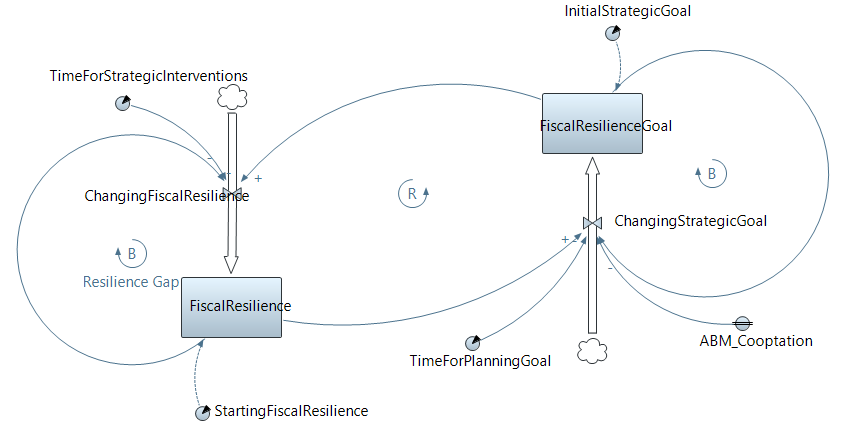 Stock: FiscalResilienceGoalStock: FiscalResilienceGoalStock: FiscalResilienceGoalStock: FiscalResilienceGoalStock: FiscalResilienceGoalStock: FiscalResilienceGoalStock: FiscalResilienceGoalStock: FiscalResilienceGoalStock: FiscalResilienceGoalStock: FiscalResilienceGoalStock: FiscalResilienceGoalStock: FiscalResilienceGoalStock: FiscalResilienceGoalStock: FiscalResilienceGoalStock: FiscalResilienceGoalStock: FiscalResilienceGoalStock: FiscalResilienceGoalStock: FiscalResilienceGoalStock: FiscalResilienceGoalStock: FiscalResilienceGoalStock: FiscalResilienceGoalStock: FiscalResilienceGoalDescription: The memory of crises.  Initially 0 (no crises in memory)Description: The memory of crises.  Initially 0 (no crises in memory)Description: The memory of crises.  Initially 0 (no crises in memory)Description: The memory of crises.  Initially 0 (no crises in memory)Description: The memory of crises.  Initially 0 (no crises in memory)Description: The memory of crises.  Initially 0 (no crises in memory)Description: The memory of crises.  Initially 0 (no crises in memory)Description: The memory of crises.  Initially 0 (no crises in memory)Description: The memory of crises.  Initially 0 (no crises in memory)Description: The memory of crises.  Initially 0 (no crises in memory)Description: The memory of crises.  Initially 0 (no crises in memory)Description: The memory of crises.  Initially 0 (no crises in memory)Description: The memory of crises.  Initially 0 (no crises in memory)Description: The memory of crises.  Initially 0 (no crises in memory)Description: The memory of crises.  Initially 0 (no crises in memory)Description: The memory of crises.  Initially 0 (no crises in memory)Description: The memory of crises.  Initially 0 (no crises in memory)Description: The memory of crises.  Initially 0 (no crises in memory)Description: The memory of crises.  Initially 0 (no crises in memory)Description: The memory of crises.  Initially 0 (no crises in memory)Description: The memory of crises.  Initially 0 (no crises in memory)Description: The memory of crises.  Initially 0 (no crises in memory)NameNameNameNameNameNameNameValueValueValueValueValueValueValueValueValueValueValueGeneralGeneralGeneralGeneralGeneralGeneralGeneralGeneralGeneralGeneralGeneralGeneralGeneralGeneralGeneralGeneralGeneralGeneralEquation modeEquation modeEquation modeEquation modeEquation modeEquation modeEquation modeClassicClassicClassicClassicClassicClassicClassicClassicClassicClassicClassicInitial valueInitial valueInitial valueInitial valueInitial valueInitial valueInitial valueInitialStrategicGoalInitialStrategicGoalInitialStrategicGoalInitialStrategicGoalInitialStrategicGoalInitialStrategicGoalInitialStrategicGoalInitialStrategicGoalInitialStrategicGoalInitialStrategicGoalInitialStrategicGoalArrayArrayArrayArrayArrayArrayArrayfalsefalsefalsefalsefalsefalsefalsefalsefalsefalsefalseShow at runtimeShow at runtimeShow at runtimeShow at runtimeShow at runtimeShow at runtimeShow at runtimetruetruetruetruetruetruetruetruetruetruetruePublicPublicPublicPublicPublicPublicPublicfalsefalsefalsefalsefalsefalsefalsefalsefalsefalsefalseShow nameShow nameShow nameShow nameShow nameShow nameShow nametruetruetruetruetruetruetruetruetruetruetrueAdvancedAdvancedAdvancedAdvancedAdvancedAdvancedAdvancedAdvancedAdvancedAdvancedAdvancedAdvancedAdvancedAdvancedAdvancedAdvancedAdvancedAdvancedSystem dynamics unitsSystem dynamics unitsSystem dynamics unitsSystem dynamics unitsSystem dynamics unitsSystem dynamics unitsSystem dynamics unitstruetruetruetruetruetruetruetruetruetruetrueUnitUnitUnitUnitUnitUnitUnitdmls/monthsdmls/monthsdmls/monthsdmls/monthsdmls/monthsdmls/monthsdmls/monthsdmls/monthsdmls/monthsdmls/monthsdmls/monthsDescriptionDescriptionDescriptionDescriptionDescriptionDescriptionDescriptionDescriptionDescriptionDescriptionDescriptionDescriptionDescriptionDescriptionDescriptionDescriptionDescriptionDescriptionDescriptionDescriptionDescriptionDescriptionDescriptionDescriptionDescriptionThe memory of crises.  Initially 0 (no crises in memory)The memory of crises.  Initially 0 (no crises in memory)The memory of crises.  Initially 0 (no crises in memory)The memory of crises.  Initially 0 (no crises in memory)The memory of crises.  Initially 0 (no crises in memory)The memory of crises.  Initially 0 (no crises in memory)The memory of crises.  Initially 0 (no crises in memory)The memory of crises.  Initially 0 (no crises in memory)The memory of crises.  Initially 0 (no crises in memory)The memory of crises.  Initially 0 (no crises in memory)The memory of crises.  Initially 0 (no crises in memory)Flow: ChangingStrategicGoalFlow: ChangingStrategicGoalFlow: ChangingStrategicGoalFlow: ChangingStrategicGoalFlow: ChangingStrategicGoalFlow: ChangingStrategicGoalFlow: ChangingStrategicGoalFlow: ChangingStrategicGoalFlow: ChangingStrategicGoalFlow: ChangingStrategicGoalFlow: ChangingStrategicGoalFlow: ChangingStrategicGoalFlow: ChangingStrategicGoalFlow: ChangingStrategicGoalFlow: ChangingStrategicGoalFlow: ChangingStrategicGoalFlow: ChangingStrategicGoalFlow: ChangingStrategicGoalFlow: ChangingStrategicGoalFlow: ChangingStrategicGoalFlow: ChangingStrategicGoalFlow: ChangingStrategicGoalNameNameNameNameNameNameNameValueValueValueValueValueValueValueValueValueValueValueGeneralGeneralGeneralGeneralGeneralGeneralGeneralGeneralGeneralGeneralGeneralGeneralGeneralGeneralGeneralGeneralGeneralGeneralFormulaFormulaFormulaFormulaFormulaFormulaFormula((FiscalResilience-FiscalResilienceGoal)*(ABM_Cooptation/externalStakeholders.size()))/TimeForPlanningGoal((FiscalResilience-FiscalResilienceGoal)*(ABM_Cooptation/externalStakeholders.size()))/TimeForPlanningGoal((FiscalResilience-FiscalResilienceGoal)*(ABM_Cooptation/externalStakeholders.size()))/TimeForPlanningGoal((FiscalResilience-FiscalResilienceGoal)*(ABM_Cooptation/externalStakeholders.size()))/TimeForPlanningGoal((FiscalResilience-FiscalResilienceGoal)*(ABM_Cooptation/externalStakeholders.size()))/TimeForPlanningGoal((FiscalResilience-FiscalResilienceGoal)*(ABM_Cooptation/externalStakeholders.size()))/TimeForPlanningGoal((FiscalResilience-FiscalResilienceGoal)*(ABM_Cooptation/externalStakeholders.size()))/TimeForPlanningGoal((FiscalResilience-FiscalResilienceGoal)*(ABM_Cooptation/externalStakeholders.size()))/TimeForPlanningGoal((FiscalResilience-FiscalResilienceGoal)*(ABM_Cooptation/externalStakeholders.size()))/TimeForPlanningGoal((FiscalResilience-FiscalResilienceGoal)*(ABM_Cooptation/externalStakeholders.size()))/TimeForPlanningGoal((FiscalResilience-FiscalResilienceGoal)*(ABM_Cooptation/externalStakeholders.size()))/TimeForPlanningGoalConstantConstantConstantConstantConstantConstantConstantfalsefalsefalsefalsefalsefalsefalsefalsefalsefalsefalseExternalExternalExternalExternalExternalExternalExternalfalsefalsefalsefalsefalsefalsefalsefalsefalsefalsefalseArrayArrayArrayArrayArrayArrayArrayfalsefalsefalsefalsefalsefalsefalsefalsefalsefalsefalseShow at runtimeShow at runtimeShow at runtimeShow at runtimeShow at runtimeShow at runtimeShow at runtimetruetruetruetruetruetruetruetruetruetruetruePublicPublicPublicPublicPublicPublicPublicfalsefalsefalsefalsefalsefalsefalsefalsefalsefalsefalseShow nameShow nameShow nameShow nameShow nameShow nameShow nametruetruetruetruetruetruetruetruetruetruetrueAdvancedAdvancedAdvancedAdvancedAdvancedAdvancedAdvancedAdvancedAdvancedAdvancedAdvancedAdvancedAdvancedAdvancedAdvancedAdvancedAdvancedAdvancedSystem dynamics unitsSystem dynamics unitsSystem dynamics unitsSystem dynamics unitsSystem dynamics unitsSystem dynamics unitsSystem dynamics unitsfalsefalsefalsefalsefalsefalsefalsefalsefalsefalsefalseStock: FiscalResilienceStock: FiscalResilienceStock: FiscalResilienceStock: FiscalResilienceStock: FiscalResilienceStock: FiscalResilienceStock: FiscalResilienceStock: FiscalResilienceStock: FiscalResilienceStock: FiscalResilienceStock: FiscalResilienceStock: FiscalResilienceStock: FiscalResilienceStock: FiscalResilienceStock: FiscalResilienceStock: FiscalResilienceStock: FiscalResilienceStock: FiscalResilienceStock: FiscalResilienceStock: FiscalResilienceStock: FiscalResilienceStock: FiscalResilienceDescription: The state of the system accumulates its net inflow rate.Description: The state of the system accumulates its net inflow rate.Description: The state of the system accumulates its net inflow rate.Description: The state of the system accumulates its net inflow rate.Description: The state of the system accumulates its net inflow rate.Description: The state of the system accumulates its net inflow rate.Description: The state of the system accumulates its net inflow rate.Description: The state of the system accumulates its net inflow rate.Description: The state of the system accumulates its net inflow rate.Description: The state of the system accumulates its net inflow rate.Description: The state of the system accumulates its net inflow rate.Description: The state of the system accumulates its net inflow rate.Description: The state of the system accumulates its net inflow rate.Description: The state of the system accumulates its net inflow rate.Description: The state of the system accumulates its net inflow rate.Description: The state of the system accumulates its net inflow rate.Description: The state of the system accumulates its net inflow rate.Description: The state of the system accumulates its net inflow rate.Description: The state of the system accumulates its net inflow rate.Description: The state of the system accumulates its net inflow rate.Description: The state of the system accumulates its net inflow rate.Description: The state of the system accumulates its net inflow rate.NameNameNameNameNameNameNameValueValueValueValueValueValueValueValueValueValueValueGeneralGeneralGeneralGeneralGeneralGeneralGeneralGeneralGeneralGeneralGeneralGeneralGeneralGeneralGeneralGeneralGeneralGeneralEquation modeEquation modeEquation modeEquation modeEquation modeEquation modeEquation modeClassicClassicClassicClassicClassicClassicClassicClassicClassicClassicClassicInitial valueInitial valueInitial valueInitial valueInitial valueInitial valueInitial valueStartingFiscalResilienceStartingFiscalResilienceStartingFiscalResilienceStartingFiscalResilienceStartingFiscalResilienceStartingFiscalResilienceStartingFiscalResilienceStartingFiscalResilienceStartingFiscalResilienceStartingFiscalResilienceStartingFiscalResilienceArrayArrayArrayArrayArrayArrayArrayfalsefalsefalsefalsefalsefalsefalsefalsefalsefalsefalseShow at runtimeShow at runtimeShow at runtimeShow at runtimeShow at runtimeShow at runtimeShow at runtimetruetruetruetruetruetruetruetruetruetruetruePublicPublicPublicPublicPublicPublicPublicfalsefalsefalsefalsefalsefalsefalsefalsefalsefalsefalseShow nameShow nameShow nameShow nameShow nameShow nameShow nametruetruetruetruetruetruetruetruetruetruetrueAdvancedAdvancedAdvancedAdvancedAdvancedAdvancedAdvancedAdvancedAdvancedAdvancedAdvancedAdvancedAdvancedAdvancedAdvancedAdvancedAdvancedAdvancedSystem dynamics unitsSystem dynamics unitsSystem dynamics unitsSystem dynamics unitsSystem dynamics unitsSystem dynamics unitsSystem dynamics unitstruetruetruetruetruetruetruetruetruetruetrueUnitUnitUnitUnitUnitUnitUnitdmlsdmlsdmlsdmlsdmlsdmlsdmlsdmlsdmlsdmlsdmlsDescriptionDescriptionDescriptionDescriptionDescriptionDescriptionDescriptionDescriptionDescriptionDescriptionDescriptionDescriptionDescriptionDescriptionDescriptionDescriptionDescriptionDescriptionDescriptionDescriptionDescriptionDescriptionDescriptionDescriptionDescriptionThe state of the system accumulates its net inflow rate.The state of the system accumulates its net inflow rate.The state of the system accumulates its net inflow rate.The state of the system accumulates its net inflow rate.The state of the system accumulates its net inflow rate.The state of the system accumulates its net inflow rate.The state of the system accumulates its net inflow rate.The state of the system accumulates its net inflow rate.The state of the system accumulates its net inflow rate.The state of the system accumulates its net inflow rate.The state of the system accumulates its net inflow rate.Dynamic Variable: ABM_CooptationDynamic Variable: ABM_CooptationDynamic Variable: ABM_CooptationDynamic Variable: ABM_CooptationDynamic Variable: ABM_CooptationDynamic Variable: ABM_CooptationDynamic Variable: ABM_CooptationDynamic Variable: ABM_CooptationDynamic Variable: ABM_CooptationDynamic Variable: ABM_CooptationDynamic Variable: ABM_CooptationDynamic Variable: ABM_CooptationDynamic Variable: ABM_CooptationDynamic Variable: ABM_CooptationDynamic Variable: ABM_CooptationDynamic Variable: ABM_CooptationDynamic Variable: ABM_CooptationDynamic Variable: ABM_CooptationDynamic Variable: ABM_CooptationDynamic Variable: ABM_CooptationDynamic Variable: ABM_CooptationDynamic Variable: ABM_CooptationNameNameNameNameNameNameNameValueValueValueValueValueValueValueValueValueValueValueGeneralGeneralGeneralGeneralGeneralGeneralGeneralGeneralGeneralGeneralGeneralGeneralGeneralGeneralGeneralGeneralGeneralGeneralValueValueValueValueValueValueValue00000000000ConstantConstantConstantConstantConstantConstantConstanttruetruetruetruetruetruetruetruetruetruetrueNameNameNameNameNameNameNameValueValueValueValueValueValueValueValueValueValueValueExternalExternalExternalExternalExternalExternalExternalfalsefalsefalsefalsefalsefalsefalsefalsefalsefalsefalseArrayArrayArrayArrayArrayArrayArrayfalsefalsefalsefalsefalsefalsefalsefalsefalsefalsefalseShow at runtimeShow at runtimeShow at runtimeShow at runtimeShow at runtimeShow at runtimeShow at runtimetruetruetruetruetruetruetruetruetruetruetruePublicPublicPublicPublicPublicPublicPublicfalsefalsefalsefalsefalsefalsefalsefalsefalsefalsefalseShow nameShow nameShow nameShow nameShow nameShow nameShow nametruetruetruetruetruetruetruetruetruetruetrueAdvancedAdvancedAdvancedAdvancedAdvancedAdvancedAdvancedAdvancedAdvancedAdvancedAdvancedAdvancedAdvancedAdvancedAdvancedAdvancedAdvancedAdvancedSystem dynamics unitsSystem dynamics unitsSystem dynamics unitsSystem dynamics unitsSystem dynamics unitsSystem dynamics unitsSystem dynamics unitsfalsefalsefalsefalsefalsefalsefalsefalsefalsefalsefalseFlow: ChangingFiscalResilienceFlow: ChangingFiscalResilienceFlow: ChangingFiscalResilienceFlow: ChangingFiscalResilienceFlow: ChangingFiscalResilienceFlow: ChangingFiscalResilienceFlow: ChangingFiscalResilienceFlow: ChangingFiscalResilienceFlow: ChangingFiscalResilienceFlow: ChangingFiscalResilienceFlow: ChangingFiscalResilienceFlow: ChangingFiscalResilienceFlow: ChangingFiscalResilienceFlow: ChangingFiscalResilienceFlow: ChangingFiscalResilienceFlow: ChangingFiscalResilienceFlow: ChangingFiscalResilienceFlow: ChangingFiscalResilienceFlow: ChangingFiscalResilienceFlow: ChangingFiscalResilienceFlow: ChangingFiscalResilienceFlow: ChangingFiscalResilienceDescription: The net inflow a fraction of the discrepancy between the desired and 
actual state each period. The adjustment time determines what fraction of 
the gap is corrected each period.Description: The net inflow a fraction of the discrepancy between the desired and 
actual state each period. The adjustment time determines what fraction of 
the gap is corrected each period.Description: The net inflow a fraction of the discrepancy between the desired and 
actual state each period. The adjustment time determines what fraction of 
the gap is corrected each period.Description: The net inflow a fraction of the discrepancy between the desired and 
actual state each period. The adjustment time determines what fraction of 
the gap is corrected each period.Description: The net inflow a fraction of the discrepancy between the desired and 
actual state each period. The adjustment time determines what fraction of 
the gap is corrected each period.Description: The net inflow a fraction of the discrepancy between the desired and 
actual state each period. The adjustment time determines what fraction of 
the gap is corrected each period.Description: The net inflow a fraction of the discrepancy between the desired and 
actual state each period. The adjustment time determines what fraction of 
the gap is corrected each period.Description: The net inflow a fraction of the discrepancy between the desired and 
actual state each period. The adjustment time determines what fraction of 
the gap is corrected each period.Description: The net inflow a fraction of the discrepancy between the desired and 
actual state each period. The adjustment time determines what fraction of 
the gap is corrected each period.Description: The net inflow a fraction of the discrepancy between the desired and 
actual state each period. The adjustment time determines what fraction of 
the gap is corrected each period.Description: The net inflow a fraction of the discrepancy between the desired and 
actual state each period. The adjustment time determines what fraction of 
the gap is corrected each period.Description: The net inflow a fraction of the discrepancy between the desired and 
actual state each period. The adjustment time determines what fraction of 
the gap is corrected each period.Description: The net inflow a fraction of the discrepancy between the desired and 
actual state each period. The adjustment time determines what fraction of 
the gap is corrected each period.Description: The net inflow a fraction of the discrepancy between the desired and 
actual state each period. The adjustment time determines what fraction of 
the gap is corrected each period.Description: The net inflow a fraction of the discrepancy between the desired and 
actual state each period. The adjustment time determines what fraction of 
the gap is corrected each period.Description: The net inflow a fraction of the discrepancy between the desired and 
actual state each period. The adjustment time determines what fraction of 
the gap is corrected each period.Description: The net inflow a fraction of the discrepancy between the desired and 
actual state each period. The adjustment time determines what fraction of 
the gap is corrected each period.Description: The net inflow a fraction of the discrepancy between the desired and 
actual state each period. The adjustment time determines what fraction of 
the gap is corrected each period.Description: The net inflow a fraction of the discrepancy between the desired and 
actual state each period. The adjustment time determines what fraction of 
the gap is corrected each period.Description: The net inflow a fraction of the discrepancy between the desired and 
actual state each period. The adjustment time determines what fraction of 
the gap is corrected each period.Description: The net inflow a fraction of the discrepancy between the desired and 
actual state each period. The adjustment time determines what fraction of 
the gap is corrected each period.Description: The net inflow a fraction of the discrepancy between the desired and 
actual state each period. The adjustment time determines what fraction of 
the gap is corrected each period.NameNameNameNameNameNameNameValueValueValueValueValueValueValueValueValueValueValueGeneralGeneralGeneralGeneralGeneralGeneralGeneralGeneralGeneralGeneralGeneralGeneralGeneralGeneralGeneralGeneralGeneralGeneralFormulaFormulaFormulaFormulaFormulaFormulaFormula(FiscalResilienceGoal-FiscalResilience)/TimeForStrategicInterventions(FiscalResilienceGoal-FiscalResilience)/TimeForStrategicInterventions(FiscalResilienceGoal-FiscalResilience)/TimeForStrategicInterventions(FiscalResilienceGoal-FiscalResilience)/TimeForStrategicInterventions(FiscalResilienceGoal-FiscalResilience)/TimeForStrategicInterventions(FiscalResilienceGoal-FiscalResilience)/TimeForStrategicInterventions(FiscalResilienceGoal-FiscalResilience)/TimeForStrategicInterventions(FiscalResilienceGoal-FiscalResilience)/TimeForStrategicInterventions(FiscalResilienceGoal-FiscalResilience)/TimeForStrategicInterventions(FiscalResilienceGoal-FiscalResilience)/TimeForStrategicInterventions(FiscalResilienceGoal-FiscalResilience)/TimeForStrategicInterventionsConstantConstantConstantConstantConstantConstantConstantfalsefalsefalsefalsefalsefalsefalsefalsefalsefalsefalseExternalExternalExternalExternalExternalExternalExternalfalsefalsefalsefalsefalsefalsefalsefalsefalsefalsefalseArrayArrayArrayArrayArrayArrayArrayfalsefalsefalsefalsefalsefalsefalsefalsefalsefalsefalseShow at runtimeShow at runtimeShow at runtimeShow at runtimeShow at runtimeShow at runtimeShow at runtimetruetruetruetruetruetruetruetruetruetruetruePublicPublicPublicPublicPublicPublicPublicfalsefalsefalsefalsefalsefalsefalsefalsefalsefalsefalseShow nameShow nameShow nameShow nameShow nameShow nameShow nametruetruetruetruetruetruetruetruetruetruetrueAdvancedAdvancedAdvancedAdvancedAdvancedAdvancedAdvancedAdvancedAdvancedAdvancedAdvancedAdvancedAdvancedAdvancedAdvancedAdvancedAdvancedAdvancedSystem dynamics unitsSystem dynamics unitsSystem dynamics unitsSystem dynamics unitsSystem dynamics unitsSystem dynamics unitsSystem dynamics unitstruetruetruetruetruetruetruetruetruetruetrueUnitUnitUnitUnitUnitUnitUnitdmls/monthsdmls/monthsdmls/monthsdmls/monthsdmls/monthsdmls/monthsdmls/monthsdmls/monthsdmls/monthsdmls/monthsdmls/monthsDescriptionDescriptionDescriptionDescriptionDescriptionDescriptionDescriptionDescriptionDescriptionDescriptionDescriptionDescriptionDescriptionDescriptionDescriptionDescriptionDescriptionDescriptionDescriptionDescriptionDescriptionDescriptionDescriptionDescriptionDescriptionThe net inflow a fraction of the discrepancy between the desired and 
actual state each period.  The adjustment time determines what fraction of 
the gap is corrected each period.The net inflow a fraction of the discrepancy between the desired and 
actual state each period.  The adjustment time determines what fraction of 
the gap is corrected each period.The net inflow a fraction of the discrepancy between the desired and 
actual state each period.  The adjustment time determines what fraction of 
the gap is corrected each period.The net inflow a fraction of the discrepancy between the desired and 
actual state each period.  The adjustment time determines what fraction of 
the gap is corrected each period.The net inflow a fraction of the discrepancy between the desired and 
actual state each period.  The adjustment time determines what fraction of 
the gap is corrected each period.The net inflow a fraction of the discrepancy between the desired and 
actual state each period.  The adjustment time determines what fraction of 
the gap is corrected each period.The net inflow a fraction of the discrepancy between the desired and 
actual state each period.  The adjustment time determines what fraction of 
the gap is corrected each period.The net inflow a fraction of the discrepancy between the desired and 
actual state each period.  The adjustment time determines what fraction of 
the gap is corrected each period.The net inflow a fraction of the discrepancy between the desired and 
actual state each period.  The adjustment time determines what fraction of 
the gap is corrected each period.The net inflow a fraction of the discrepancy between the desired and 
actual state each period.  The adjustment time determines what fraction of 
the gap is corrected each period.The net inflow a fraction of the discrepancy between the desired and 
actual state each period.  The adjustment time determines what fraction of 
the gap is corrected each period.Flow: ChangingStrategicGoalFlow: ChangingStrategicGoalFlow: ChangingStrategicGoalFlow: ChangingStrategicGoalFlow: ChangingStrategicGoalFlow: ChangingStrategicGoalFlow: ChangingStrategicGoalFlow: ChangingStrategicGoalFlow: ChangingStrategicGoalFlow: ChangingStrategicGoalFlow: ChangingStrategicGoalFlow: ChangingStrategicGoalFlow: ChangingStrategicGoalFlow: ChangingStrategicGoalFlow: ChangingStrategicGoalFlow: ChangingStrategicGoalFlow: ChangingStrategicGoalFlow: ChangingStrategicGoalFlow: ChangingStrategicGoalFlow: ChangingStrategicGoalFlow: ChangingStrategicGoalFlow: ChangingStrategicGoalNameNameNameNameNameNameNameValueValueValueValueValueValueValueValueValueValueValueGeneralGeneralGeneralGeneralGeneralGeneralGeneralGeneralGeneralGeneralGeneralGeneralGeneralGeneralGeneralGeneralGeneralGeneralFormulaFormulaFormulaFormulaFormulaFormulaFormula((FiscalResilience-FiscalResilienceGoal)*(ABM_Cooptation/externalStakeholders.size()))/TimeForPlanningGoal((FiscalResilience-FiscalResilienceGoal)*(ABM_Cooptation/externalStakeholders.size()))/TimeForPlanningGoal((FiscalResilience-FiscalResilienceGoal)*(ABM_Cooptation/externalStakeholders.size()))/TimeForPlanningGoal((FiscalResilience-FiscalResilienceGoal)*(ABM_Cooptation/externalStakeholders.size()))/TimeForPlanningGoal((FiscalResilience-FiscalResilienceGoal)*(ABM_Cooptation/externalStakeholders.size()))/TimeForPlanningGoal((FiscalResilience-FiscalResilienceGoal)*(ABM_Cooptation/externalStakeholders.size()))/TimeForPlanningGoal((FiscalResilience-FiscalResilienceGoal)*(ABM_Cooptation/externalStakeholders.size()))/TimeForPlanningGoal((FiscalResilience-FiscalResilienceGoal)*(ABM_Cooptation/externalStakeholders.size()))/TimeForPlanningGoal((FiscalResilience-FiscalResilienceGoal)*(ABM_Cooptation/externalStakeholders.size()))/TimeForPlanningGoal((FiscalResilience-FiscalResilienceGoal)*(ABM_Cooptation/externalStakeholders.size()))/TimeForPlanningGoal((FiscalResilience-FiscalResilienceGoal)*(ABM_Cooptation/externalStakeholders.size()))/TimeForPlanningGoalConstantConstantConstantConstantConstantConstantConstantfalsefalsefalsefalsefalsefalsefalsefalsefalsefalsefalseExternalExternalExternalExternalExternalExternalExternalfalsefalsefalsefalsefalsefalsefalsefalsefalsefalsefalseArrayArrayArrayArrayArrayArrayArrayfalsefalsefalsefalsefalsefalsefalsefalsefalsefalsefalseShow at runtimeShow at runtimeShow at runtimeShow at runtimeShow at runtimeShow at runtimeShow at runtimetruetruetruetruetruetruetruetruetruetruetruePublicPublicPublicPublicPublicPublicPublicfalsefalsefalsefalsefalsefalsefalsefalsefalsefalsefalseShow nameShow nameShow nameShow nameShow nameShow nameShow nametruetruetruetruetruetruetruetruetruetruetrueAdvancedAdvancedAdvancedAdvancedAdvancedAdvancedAdvancedAdvancedAdvancedAdvancedAdvancedAdvancedAdvancedAdvancedAdvancedAdvancedAdvancedAdvancedSystem dynamics unitsSystem dynamics unitsSystem dynamics unitsSystem dynamics unitsSystem dynamics unitsSystem dynamics unitsSystem dynamics unitsfalsefalsefalsefalsefalsefalsefalsefalsefalsefalsefalseTitleTitleTitleTypeTypeDataset / ValueDataset / ValueDataset / ValueDataset / ValueDataset / ValuePoint StylePoint StylePoint StyleColorColorColorLineLineWidthWidthInterpolationCooptationCooptationCooptationdatasetdatasetABM_CooptationDSABM_CooptationDSABM_CooptationDSABM_CooptationDSABM_CooptationDSNONENONENONEdarkOrangedarkOrangedarkOrangetruetrue1.01.0LINEARAverage Crisis MemoryAverage Crisis MemoryAverage Crisis MemoryvaluevalueNONENONENONEslateBlueslateBlueslateBluetruetrue1.01.0LINEARTime Stack Chart: chartTime Stack Chart: chartTime Stack Chart: chartTime Stack Chart: chartTime Stack Chart: chartTime Stack Chart: chartTime Stack Chart: chartTime Stack Chart: chartTime Stack Chart: chartTime Stack Chart: chartTime Stack Chart: chartTime Stack Chart: chartTime Stack Chart: chartTime Stack Chart: chartTime Stack Chart: chartTime Stack Chart: chartTime Stack Chart: chartTime Stack Chart: chartTime Stack Chart: chartTime Stack Chart: chartTime Stack Chart: chartTime Stack Chart: chartNameNameNameNameNameNameNameValueValueValueValueValueValueValueValueValueValueValueGeneralGeneralGeneralGeneralGeneralGeneralGeneralGeneralGeneralGeneralGeneralGeneralGeneralGeneralGeneralGeneralGeneralGeneralLockLockLockLockLockLockLockfalsefalsefalsefalsefalsefalsefalsefalsefalsefalsefalsePublicPublicPublicPublicPublicPublicPublictruetruetruetruetruetruetruetruetruetruetrueData updateData updateData updateData updateData updateData updateData updateData updateData updateData updateData updateData updateData updateData updateData updateData updateData updateData updateAnalysis auto updateAnalysis auto updateAnalysis auto updateAnalysis auto updateAnalysis auto updateAnalysis auto updateAnalysis auto updatetruetruetruetruetruetruetruetruetruetruetrueANALYSIS_UPDATE_TIME_PROPERTIESANALYSIS_UPDATE_TIME_PROPERTIESANALYSIS_UPDATE_TIME_PROPERTIESANALYSIS_UPDATE_TIME_PROPERTIESANALYSIS_UPDATE_TIME_PROPERTIESANALYSIS_UPDATE_TIME_PROPERTIESANALYSIS_UPDATE_TIME_PROPERTIES - Recurring Event Properties - Recurring Event Properties - Recurring Event Properties - Recurring Event Properties - Recurring Event Properties - Recurring Event Properties - Recurring Event Properties - Recurring Event Properties - Recurring Event Properties - Recurring Event Properties - Recurring Event PropertiesDataset Samples To KeepDataset Samples To KeepDataset Samples To KeepDataset Samples To KeepDataset Samples To KeepDataset Samples To KeepDataset Samples To Keep6060606060606060606060ScaleScaleScaleScaleScaleScaleScaleScaleScaleScaleScaleScaleScaleScaleScaleScaleScaleScaleTime windowTime windowTime windowTime windowTime windowTime windowTime window6060606060606060606060TimeTimeTimeTimeTimeTimeTimemodel time unitsmodel time unitsmodel time unitsmodel time unitsmodel time unitsmodel time unitsmodel time unitsmodel time unitsmodel time unitsmodel time unitsmodel time unitsVertical scaleVertical scaleVertical scaleVertical scaleVertical scaleVertical scaleVertical scaleAutoAutoAutoAutoAutoAutoAutoAutoAutoAutoAutoAppearanceAppearanceAppearanceAppearanceAppearanceAppearanceAppearanceAppearanceAppearanceAppearanceAppearanceAppearanceAppearanceAppearanceAppearanceAppearanceAppearanceAppearanceLabels horizontal positionLabels horizontal positionLabels horizontal positionLabels horizontal positionLabels horizontal positionLabels horizontal positionLabels horizontal positionDEFAULTDEFAULTDEFAULTDEFAULTDEFAULTDEFAULTDEFAULTDEFAULTDEFAULTDEFAULTDEFAULTLabels vertical positionLabels vertical positionLabels vertical positionLabels vertical positionLabels vertical positionLabels vertical positionLabels vertical positionDEFAULTDEFAULTDEFAULTDEFAULTDEFAULTDEFAULTDEFAULTDEFAULTDEFAULTDEFAULTDEFAULTLabel formatLabel formatLabel formatLabel formatLabel formatLabel formatLabel formatModel time unitsModel time unitsModel time unitsModel time unitsModel time unitsModel time unitsModel time unitsModel time unitsModel time unitsModel time unitsModel time unitsLabels Text ColorLabels Text ColorLabels Text ColorLabels Text ColorLabels Text ColorLabels Text ColorLabels Text ColordarkGraydarkGraydarkGraydarkGraydarkGraydarkGraydarkGraydarkGraydarkGraydarkGraydarkGrayChart Area Grid ColorChart Area Grid ColorChart Area Grid ColorChart Area Grid ColorChart Area Grid ColorChart Area Grid ColorChart Area Grid ColordarkGraydarkGraydarkGraydarkGraydarkGraydarkGraydarkGraydarkGraydarkGraydarkGraydarkGrayPosition and sizePosition and sizePosition and sizePosition and sizePosition and sizePosition and sizePosition and sizePosition and sizePosition and sizePosition and sizePosition and sizePosition and sizePosition and sizePosition and sizePosition and sizePosition and sizePosition and sizePosition and sizexxxxxxx0.00.00.00.00.00.00.00.00.00.00.0WidthWidthWidthWidthWidthWidthWidth300.0300.0300.0300.0300.0300.0300.0300.0300.0300.0300.0yyyyyyy100.0100.0100.0100.0100.0100.0100.0100.0100.0100.0100.0HeightHeightHeightHeightHeightHeightHeight310.0310.0310.0310.0310.0310.0310.0310.0310.0310.0310.0LegendLegendLegendLegendLegendLegendLegendLegendLegendLegendLegendLegendLegendLegendLegendLegendLegendLegendShow legendShow legendShow legendShow legendShow legendShow legendShow legendtruetruetruetruetruetruetruetruetruetruetrueLegend sizeLegend sizeLegend sizeLegend sizeLegend sizeLegend sizeLegend size70.070.070.070.070.070.070.070.070.070.070.0Legend text colorLegend text colorLegend text colorLegend text colorLegend text colorLegend text colorLegend text colorblackblackblackblackblackblackblackblackblackblackblackChart areaChart areaChart areaChart areaChart areaChart areaChart areaChart areaChart areaChart areaChart areaChart areaChart areaChart areaChart areaChart areaChart areaChart areaChart Area: X OffsetChart Area: X OffsetChart Area: X OffsetChart Area: X OffsetChart Area: X OffsetChart Area: X OffsetChart Area: X Offset50.050.050.050.050.050.050.050.050.050.050.0Chart Area: WidthChart Area: WidthChart Area: WidthChart Area: WidthChart Area: WidthChart Area: WidthChart Area: Width220.0220.0220.0220.0220.0220.0220.0220.0220.0220.0220.0Chart Area: Y OffsetChart Area: Y OffsetChart Area: Y OffsetChart Area: Y OffsetChart Area: Y OffsetChart Area: Y OffsetChart Area: Y Offset30.030.030.030.030.030.030.030.030.030.030.0Chart Area: HeightChart Area: HeightChart Area: HeightChart Area: HeightChart Area: HeightChart Area: HeightChart Area: Height180.0180.0180.0180.0180.0180.0180.0180.0180.0180.0180.0Chart Area: Background ColorChart Area: Background ColorChart Area: Background ColorChart Area: Background ColorChart Area: Background ColorChart Area: Background ColorChart Area: Background ColorwhitewhitewhitewhitewhitewhitewhitewhitewhitewhitewhiteChart area border colorChart area border colorChart area border colorChart area border colorChart area border colorChart area border colorChart area border colorblackblackblackblackblackblackblackblackblackblackblackPlot Items:Plot Items:Plot Items:Plot Items:Plot Items:Plot Items:Plot Items:Plot Items:Plot Items:Plot Items:Plot Items:Plot Items:Plot Items:Plot Items:Plot Items:Plot Items:Plot Items:Plot Items:Plot Items:Plot Items:Plot Items:Plot Items:Plot Items:TitleTitleTitleTypeTypeTypeDataset / ValueDataset / ValueDataset / ValueDataset / ValueDataset / ValueColorColorColorColorColorColorExternal Network Stakeholders External Network Stakeholders External Network Stakeholders valuevaluevalueexternalStakeholders.NumberExternalStakeholder()externalStakeholders.NumberExternalStakeholder()externalStakeholders.NumberExternalStakeholder()externalStakeholders.NumberExternalStakeholder()externalStakeholders.NumberExternalStakeholder()yellowyellowyellowyellowyellowyellowStrategic Planners (External Stakeholders)Strategic Planners (External Stakeholders)Strategic Planners (External Stakeholders)valuevaluevalueexternalStakeholders.NumberExternalStrategicPlanner()externalStakeholders.NumberExternalStrategicPlanner()externalStakeholders.NumberExternalStrategicPlanner()externalStakeholders.NumberExternalStrategicPlanner()externalStakeholders.NumberExternalStrategicPlanner()limelimelimelimelimelimeCoopting Stakeholders (External)Coopting Stakeholders (External)Coopting Stakeholders (External)valuevaluevalueexternalStakeholders.NumberCoopter()externalStakeholders.NumberCoopter()externalStakeholders.NumberCoopter()externalStakeholders.NumberCoopter()externalStakeholders.NumberCoopter()redredredredredredData Set: FiscalResilienceDSData Set: FiscalResilienceDSData Set: FiscalResilienceDSData Set: FiscalResilienceDSData Set: FiscalResilienceDSData Set: FiscalResilienceDSData Set: FiscalResilienceDSData Set: FiscalResilienceDSData Set: FiscalResilienceDSData Set: FiscalResilienceDSData Set: FiscalResilienceDSData Set: FiscalResilienceDSData Set: FiscalResilienceDSData Set: FiscalResilienceDSData Set: FiscalResilienceDSData Set: FiscalResilienceDSData Set: FiscalResilienceDSData Set: FiscalResilienceDSData Set: FiscalResilienceDSData Set: FiscalResilienceDSData Set: FiscalResilienceDSData Set: FiscalResilienceDSNameNameNameNameNameNameNameValueValueValueValueValueValueValueValueValueValueValueGeneralGeneralGeneralGeneralGeneralGeneralGeneralGeneralGeneralGeneralGeneralGeneralGeneralGeneralGeneralGeneralGeneralGeneralDataset Samples To KeepDataset Samples To KeepDataset Samples To KeepDataset Samples To KeepDataset Samples To KeepDataset Samples To KeepDataset Samples To Keep20002000200020002000200020002000200020002000Axis Data Vertical Y AxisAxis Data Vertical Y AxisAxis Data Vertical Y AxisAxis Data Vertical Y AxisAxis Data Vertical Y AxisAxis Data Vertical Y AxisAxis Data Vertical Y AxisFiscalResilienceFiscalResilienceFiscalResilienceFiscalResilienceFiscalResilienceFiscalResilienceFiscalResilienceFiscalResilienceFiscalResilienceFiscalResilienceFiscalResilienceAxis Data Freeze X AxisAxis Data Freeze X AxisAxis Data Freeze X AxisAxis Data Freeze X AxisAxis Data Freeze X AxisAxis Data Freeze X AxisAxis Data Freeze X AxistruetruetruetruetruetruetruetruetruetruetrueShow at runtimeShow at runtimeShow at runtimeShow at runtimeShow at runtimeShow at runtimeShow at runtimetruetruetruetruetruetruetruetruetruetruetrueShow nameShow nameShow nameShow nameShow nameShow nameShow nametruetruetruetruetruetruetruetruetruetruetrueData updateData updateData updateData updateData updateData updateData updateData updateData updateData updateData updateData updateData updateData updateData updateData updateData updateData updateAnalysis auto updateAnalysis auto updateAnalysis auto updateAnalysis auto updateAnalysis auto updateAnalysis auto updateAnalysis auto updatetruetruetruetruetruetruetruetruetruetruetrueANALYSIS_UPDATE_TIME_PROPERTIESANALYSIS_UPDATE_TIME_PROPERTIESANALYSIS_UPDATE_TIME_PROPERTIESANALYSIS_UPDATE_TIME_PROPERTIESANALYSIS_UPDATE_TIME_PROPERTIESANALYSIS_UPDATE_TIME_PROPERTIESANALYSIS_UPDATE_TIME_PROPERTIES - Recurring Event Properties - Recurring Event Properties - Recurring Event Properties - Recurring Event Properties - Recurring Event Properties - Recurring Event Properties - Recurring Event Properties - Recurring Event Properties - Recurring Event Properties - Recurring Event Properties - Recurring Event PropertiesLoggingLoggingLoggingLoggingLoggingLoggingLoggingtruetruetruetruetruetruetruetruetruetruetrueData Set: FiscalResilienceGoalDSData Set: FiscalResilienceGoalDSData Set: FiscalResilienceGoalDSData Set: FiscalResilienceGoalDSData Set: FiscalResilienceGoalDSData Set: FiscalResilienceGoalDSData Set: FiscalResilienceGoalDSData Set: FiscalResilienceGoalDSData Set: FiscalResilienceGoalDSData Set: FiscalResilienceGoalDSData Set: FiscalResilienceGoalDSData Set: FiscalResilienceGoalDSData Set: FiscalResilienceGoalDSData Set: FiscalResilienceGoalDSData Set: FiscalResilienceGoalDSData Set: FiscalResilienceGoalDSData Set: FiscalResilienceGoalDSData Set: FiscalResilienceGoalDSData Set: FiscalResilienceGoalDSData Set: FiscalResilienceGoalDSData Set: FiscalResilienceGoalDSData Set: FiscalResilienceGoalDSNameNameNameNameNameNameNameValueValueValueValueValueValueValueValueValueValueValueGeneralGeneralGeneralGeneralGeneralGeneralGeneralGeneralGeneralGeneralGeneralGeneralGeneralGeneralGeneralGeneralGeneralGeneralDataset Samples To KeepDataset Samples To KeepDataset Samples To KeepDataset Samples To KeepDataset Samples To KeepDataset Samples To KeepDataset Samples To Keep20002000200020002000200020002000200020002000Axis Data Vertical Y AxisAxis Data Vertical Y AxisAxis Data Vertical Y AxisAxis Data Vertical Y AxisAxis Data Vertical Y AxisAxis Data Vertical Y AxisAxis Data Vertical Y AxisFiscalResilienceGoalFiscalResilienceGoalFiscalResilienceGoalFiscalResilienceGoalFiscalResilienceGoalFiscalResilienceGoalFiscalResilienceGoalFiscalResilienceGoalFiscalResilienceGoalFiscalResilienceGoalFiscalResilienceGoalAxis Data Freeze X AxisAxis Data Freeze X AxisAxis Data Freeze X AxisAxis Data Freeze X AxisAxis Data Freeze X AxisAxis Data Freeze X AxisAxis Data Freeze X AxistruetruetruetruetruetruetruetruetruetruetrueShow at runtimeShow at runtimeShow at runtimeShow at runtimeShow at runtimeShow at runtimeShow at runtimetruetruetruetruetruetruetruetruetruetruetrueShow nameShow nameShow nameShow nameShow nameShow nameShow nametruetruetruetruetruetruetruetruetruetruetrueData updateData updateData updateData updateData updateData updateData updateData updateData updateData updateData updateData updateData updateData updateData updateData updateData updateData updateAnalysis auto updateAnalysis auto updateAnalysis auto updateAnalysis auto updateAnalysis auto updateAnalysis auto updateAnalysis auto updatetruetruetruetruetruetruetruetruetruetruetrueANALYSIS_UPDATE_TIME_PROPERTIESANALYSIS_UPDATE_TIME_PROPERTIESANALYSIS_UPDATE_TIME_PROPERTIESANALYSIS_UPDATE_TIME_PROPERTIESANALYSIS_UPDATE_TIME_PROPERTIESANALYSIS_UPDATE_TIME_PROPERTIESANALYSIS_UPDATE_TIME_PROPERTIES - Recurring Event Properties - Recurring Event Properties - Recurring Event Properties - Recurring Event Properties - Recurring Event Properties - Recurring Event Properties - Recurring Event Properties - Recurring Event Properties - Recurring Event Properties - Recurring Event Properties - Recurring Event PropertiesLoggingLoggingLoggingLoggingLoggingLoggingLoggingtruetruetruetruetruetruetruetruetruetruetrueData Set: ABM_CooptationDSData Set: ABM_CooptationDSData Set: ABM_CooptationDSData Set: ABM_CooptationDSData Set: ABM_CooptationDSData Set: ABM_CooptationDSData Set: ABM_CooptationDSData Set: ABM_CooptationDSData Set: ABM_CooptationDSData Set: ABM_CooptationDSData Set: ABM_CooptationDSData Set: ABM_CooptationDSData Set: ABM_CooptationDSData Set: ABM_CooptationDSData Set: ABM_CooptationDSData Set: ABM_CooptationDSData Set: ABM_CooptationDSData Set: ABM_CooptationDSData Set: ABM_CooptationDSData Set: ABM_CooptationDSData Set: ABM_CooptationDSData Set: ABM_CooptationDSNameNameNameNameNameNameNameValueValueValueValueValueValueValueValueValueValueValueGeneralGeneralGeneralGeneralGeneralGeneralGeneralGeneralGeneralGeneralGeneralGeneralGeneralGeneralGeneralGeneralGeneralGeneralDataset Samples To KeepDataset Samples To KeepDataset Samples To KeepDataset Samples To KeepDataset Samples To KeepDataset Samples To KeepDataset Samples To Keep20002000200020002000200020002000200020002000Axis Data Vertical Y AxisAxis Data Vertical Y AxisAxis Data Vertical Y AxisAxis Data Vertical Y AxisAxis Data Vertical Y AxisAxis Data Vertical Y AxisAxis Data Vertical Y AxisABM_CooptationABM_CooptationABM_CooptationABM_CooptationABM_CooptationABM_CooptationABM_CooptationABM_CooptationABM_CooptationABM_CooptationABM_CooptationAxis Data Freeze X AxisAxis Data Freeze X AxisAxis Data Freeze X AxisAxis Data Freeze X AxisAxis Data Freeze X AxisAxis Data Freeze X AxisAxis Data Freeze X AxistruetruetruetruetruetruetruetruetruetruetrueShow at runtimeShow at runtimeShow at runtimeShow at runtimeShow at runtimeShow at runtimeShow at runtimetruetruetruetruetruetruetruetruetruetruetrueShow nameShow nameShow nameShow nameShow nameShow nameShow nametruetruetruetruetruetruetruetruetruetruetrueData updateData updateData updateData updateData updateData updateData updateData updateData updateData updateData updateData updateData updateData updateData updateData updateData updateData updateAnalysis auto updateAnalysis auto updateAnalysis auto updateAnalysis auto updateAnalysis auto updateAnalysis auto updateAnalysis auto updatetruetruetruetruetruetruetruetruetruetruetrueANALYSIS_UPDATE_TIME_PROPERTIESANALYSIS_UPDATE_TIME_PROPERTIESANALYSIS_UPDATE_TIME_PROPERTIESANALYSIS_UPDATE_TIME_PROPERTIESANALYSIS_UPDATE_TIME_PROPERTIESANALYSIS_UPDATE_TIME_PROPERTIESANALYSIS_UPDATE_TIME_PROPERTIES - Recurring Event Properties - Recurring Event Properties - Recurring Event Properties - Recurring Event Properties - Recurring Event Properties - Recurring Event Properties - Recurring Event Properties - Recurring Event Properties - Recurring Event Properties - Recurring Event Properties - Recurring Event PropertiesLoggingLoggingLoggingLoggingLoggingLoggingLoggingtruetruetruetruetruetruetruetruetruetruetrueAgent Presentation: externalStakeholders_presentationAgent Presentation: externalStakeholders_presentationAgent Presentation: externalStakeholders_presentationAgent Presentation: externalStakeholders_presentationAgent Presentation: externalStakeholders_presentationAgent Presentation: externalStakeholders_presentationAgent Presentation: externalStakeholders_presentationAgent Presentation: externalStakeholders_presentationAgent Presentation: externalStakeholders_presentationAgent Presentation: externalStakeholders_presentationAgent Presentation: externalStakeholders_presentationAgent Presentation: externalStakeholders_presentationAgent Presentation: externalStakeholders_presentationAgent Presentation: externalStakeholders_presentationAgent Presentation: externalStakeholders_presentationAgent Presentation: externalStakeholders_presentationAgent Presentation: externalStakeholders_presentationAgent Presentation: externalStakeholders_presentationAgent Presentation: externalStakeholders_presentationAgent Presentation: externalStakeholders_presentationAgent Presentation: externalStakeholders_presentationAgent Presentation: externalStakeholders_presentationNameNameNameNameNameNameNameValueValueValueValueValueValueValueValueValueValueValueGeneralGeneralGeneralGeneralGeneralGeneralGeneralGeneralGeneralGeneralGeneralGeneralGeneralGeneralGeneralGeneralGeneralGeneralShow at runtimeShow at runtimeShow at runtimeShow at runtimeShow at runtimeShow at runtimeShow at runtimetruetruetruetruetruetruetruetruetruetruetruePublicPublicPublicPublicPublicPublicPublictruetruetruetruetruetruetruetruetruetruetruePosition and sizePosition and sizePosition and sizePosition and sizePosition and sizePosition and sizePosition and sizePosition and sizePosition and sizePosition and sizePosition and sizePosition and sizePosition and sizePosition and sizePosition and sizePosition and sizePosition and sizePosition and sizexxxxxxx310.0310.0310.0310.0310.0310.0310.0310.0310.0310.0310.0yyyyyyy110.0110.0110.0110.0110.0110.0110.0110.0110.0110.0110.0zzzzzzz0.00.00.00.00.00.00.00.00.00.00.0RotationRotationRotationRotationRotationRotationRotation0.00.00.00.00.00.00.00.00.00.00.0ScaleScaleScaleScaleScaleScaleScaleAutomatically calculatedAutomatically calculatedAutomatically calculatedAutomatically calculatedAutomatically calculatedAutomatically calculatedAutomatically calculatedAutomatically calculatedAutomatically calculatedAutomatically calculatedAutomatically calculatedAdvancedAdvancedAdvancedAdvancedAdvancedAdvancedAdvancedAdvancedAdvancedAdvancedAdvancedAdvancedAdvancedAdvancedAdvancedAdvancedAdvancedAdvancedShow inShow inShow inShow inShow inShow inShow in2D and 3D2D and 3D2D and 3D2D and 3D2D and 3D2D and 3D2D and 3D2D and 3D2D and 3D2D and 3D2D and 3DDraw agent with offset to this positionDraw agent with offset to this positionDraw agent with offset to this positionDraw agent with offset to this positionDraw agent with offset to this positionDraw agent with offset to this positionDraw agent with offset to this positiontruetruetruetruetruetruetruetruetruetruetrueShow nameShow nameShow nameShow nameShow nameShow nameShow namefalsefalsefalsefalsefalsefalsefalsefalsefalsefalsefalseSimulation Experiment: SimulationSimulation Experiment: SimulationSimulation Experiment: SimulationSimulation Experiment: SimulationSimulation Experiment: SimulationSimulation Experiment: SimulationSimulation Experiment: SimulationSimulation Experiment: SimulationSimulation Experiment: SimulationSimulation Experiment: SimulationSimulation Experiment: SimulationSimulation Experiment: SimulationSimulation Experiment: SimulationSimulation Experiment: SimulationSimulation Experiment: SimulationSimulation Experiment: SimulationSimulation Experiment: SimulationSimulation Experiment: SimulationSimulation Experiment: SimulationSimulation Experiment: SimulationSimulation Experiment: SimulationSimulation Experiment: SimulationNameNameNameNameNameNameNameValueValueValueValueValueValueValueValueValueValueValueGeneralGeneralGeneralGeneralGeneralGeneralGeneralGeneralGeneralGeneralGeneralGeneralGeneralGeneralGeneralGeneralGeneralGeneralMaximum available memoryMaximum available memoryMaximum available memoryMaximum available memoryMaximum available memoryMaximum available memoryMaximum available memory512512512512512512512512512512512Agent typeAgent typeAgent typeAgent typeAgent typeAgent typeAgent typeMainMainMainMainMainMainMainMainMainMainMainModel timeModel timeModel timeModel timeModel timeModel timeModel timeModel timeModel timeModel timeModel timeModel timeModel timeModel timeModel timeModel timeModel timeModel timeExecution modeExecution modeExecution modeExecution modeExecution modeExecution modeExecution modeReal time with scaleReal time with scaleReal time with scaleReal time with scaleReal time with scaleReal time with scaleReal time with scaleReal time with scaleReal time with scaleReal time with scaleReal time with scaleReal time scaleReal time scaleReal time scaleReal time scaleReal time scaleReal time scaleReal time scale1.01.01.01.01.01.01.01.01.01.01.0Stop optionStop optionStop optionStop optionStop optionStop optionStop optionNeverNeverNeverNeverNeverNeverNeverNeverNeverNeverNeverInitial timeInitial timeInitial timeInitial timeInitial timeInitial timeInitial time0.00.00.00.00.00.00.00.00.00.00.0Initial dateInitial dateInitial dateInitial dateInitial dateInitial dateInitial dateSun Nov 17 00:00:00 GMT 2019Sun Nov 17 00:00:00 GMT 2019Sun Nov 17 00:00:00 GMT 2019Sun Nov 17 00:00:00 GMT 2019Sun Nov 17 00:00:00 GMT 2019Sun Nov 17 00:00:00 GMT 2019Sun Nov 17 00:00:00 GMT 2019Sun Nov 17 00:00:00 GMT 2019Sun Nov 17 00:00:00 GMT 2019Sun Nov 17 00:00:00 GMT 2019Sun Nov 17 00:00:00 GMT 2019RandomnessRandomnessRandomnessRandomnessRandomnessRandomnessRandomnessRandomnessRandomnessRandomnessRandomnessRandomnessRandomnessRandomnessRandomnessRandomnessRandomnessRandomnessRandom Number Generation TypeRandom Number Generation TypeRandom Number Generation TypeRandom Number Generation TypeRandom Number Generation TypeRandom Number Generation TypeRandom Number Generation TypeRandom seed (unique simulation runs)Random seed (unique simulation runs)Random seed (unique simulation runs)Random seed (unique simulation runs)Random seed (unique simulation runs)Random seed (unique simulation runs)Random seed (unique simulation runs)Random seed (unique simulation runs)Random seed (unique simulation runs)Random seed (unique simulation runs)Random seed (unique simulation runs)Selection mode for simultaneous eventsSelection mode for simultaneous eventsSelection mode for simultaneous eventsSelection mode for simultaneous eventsSelection mode for simultaneous eventsSelection mode for simultaneous eventsSelection mode for simultaneous eventsLIFO (in the reverse order of scheduling)LIFO (in the reverse order of scheduling)LIFO (in the reverse order of scheduling)LIFO (in the reverse order of scheduling)LIFO (in the reverse order of scheduling)LIFO (in the reverse order of scheduling)LIFO (in the reverse order of scheduling)LIFO (in the reverse order of scheduling)LIFO (in the reverse order of scheduling)LIFO (in the reverse order of scheduling)LIFO (in the reverse order of scheduling)WindowWindowWindowWindowWindowWindowWindowWindowWindowWindowWindowWindowWindowWindowWindowWindowWindowWindowTitleTitleTitleTitleTitleTitleTitleStrategicPlanningTheoryExample : SimulationStrategicPlanningTheoryExample : SimulationStrategicPlanningTheoryExample : SimulationStrategicPlanningTheoryExample : SimulationStrategicPlanningTheoryExample : SimulationStrategicPlanningTheoryExample : SimulationStrategicPlanningTheoryExample : SimulationStrategicPlanningTheoryExample : SimulationStrategicPlanningTheoryExample : SimulationStrategicPlanningTheoryExample : SimulationStrategicPlanningTheoryExample : SimulationEnable zoom and panningEnable zoom and panningEnable zoom and panningEnable zoom and panningEnable zoom and panningEnable zoom and panningEnable zoom and panningtruetruetruetruetruetruetruetruetruetruetrueEnable developer panelEnable developer panelEnable developer panelEnable developer panelEnable developer panelEnable developer panelEnable developer paneltruetruetruetruetruetruetruetruetruetruetrueShow developer panel on startShow developer panel on startShow developer panel on startShow developer panel on startShow developer panel on startShow developer panel on startShow developer panel on startfalsefalsefalsefalsefalsefalsefalsefalsefalsefalsefalseAdvancedAdvancedAdvancedAdvancedAdvancedAdvancedAdvancedAdvancedAdvancedAdvancedAdvancedAdvancedAdvancedAdvancedAdvancedAdvancedAdvancedAdvancedLoad root from snapshotLoad root from snapshotLoad root from snapshotLoad root from snapshotLoad root from snapshotLoad root from snapshotLoad root from snapshotfalsefalsefalsefalsefalsefalsefalsefalsefalsefalsefalse